Муниципальное  казенное общеобразовательное учреждение«Смазневская средняя общеобразовательная школа»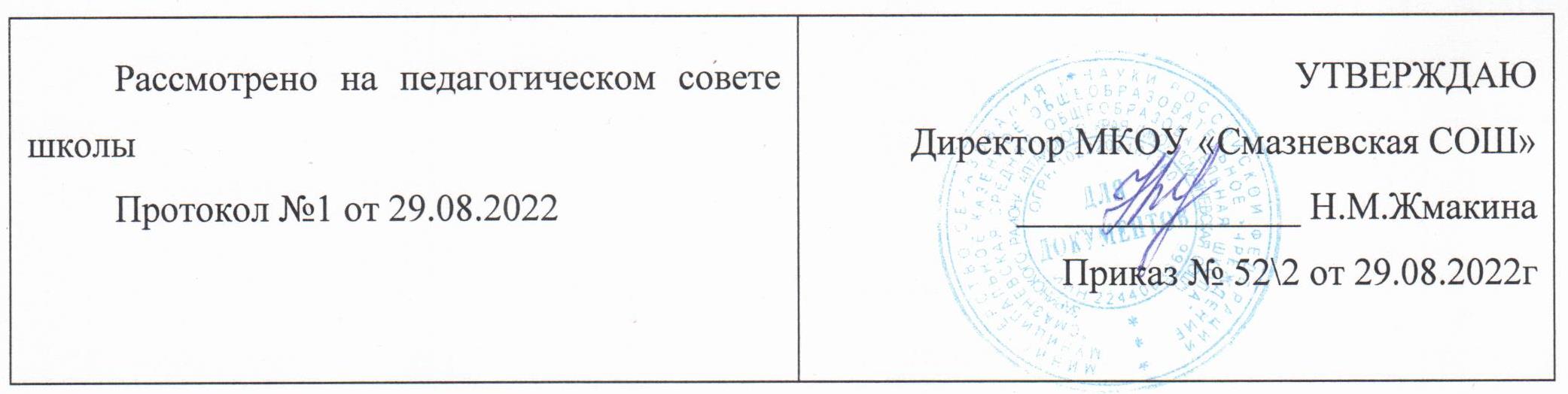 РАБОЧАЯ ПРОГРАММАПО НЕПОСРЕДСТВЕННО ОБРАЗОВАТЕЛЬНОЙ ДЕЯТЕЛЬНОСТИ «ФИЗИЧЕСКАЯ КУЛЬТУРА»на 2022-2023 учебный год                                                                                                                Составили:Симакова О.В.                                                                                                                                 Протопопова В.И.Смазнево20222ЦЕЛЕВОЙ РАЗДЕЛ1.1.	Пояснительная запискаРабочая программа разработана в соответствии с основными нормативно-правовыми документами дошкольного образования:Федеральный закон от 29 декабря 2012 №273-ФЗ «Об образовании в Российской Федерации» (Ст.12 ч.6.);Федеральным государственным образовательным стандартом дошкольного образования (Приказ от 17 октября 2013 №1155) (далее ФГОС ДО);Основная образовательная программа дошкольного образования «ОТ РОЖДЕНИЯ ДО ШКОЛЫ» /Под редакцией Н.Е. Вераксы, Т.Е. Комаровой, М.А. Васильевой. – 3-изд., испр. и доп. – М.: МОЗАИКА–СИНТЕЗ, 2015 г. (далее программа «От рождения до школы»);Постановление главного государственного санитарного врача Российской Федерации от 15.05.2013 №26 «Об утверждении СанПиН 2.4.3049 -13»;-Устав муниципального казенного общеобразовательного учреждения «Смазневская СОШ» Основная образовательная программа муниципального казенного общеобразовательного учреждения «Смазневская СОШ» Рабочая Программа по физическому развитию детей дошкольного возраста составлена для воспитанников от 4 до 7 лет:средняя группа (от 4 до 5 лет);-старшая группа (от 5 до 6 лет);подготовительная к школе группа (от 6 до 7 лет). Программа рассчитана на 1 год обучения.1.1.1. Цели и задачи реализации ПрограммыЦель:	сохранение,	укрепление	и	охрана	здоровья	детей;  повышение	умственной	ифизической работоспособности, предупреждение утомления.Задачи:Обеспечение гармоничного физического развития, совершенствование умений и навыков в основных видах движений, воспитание красоты, грациозности, выразительности движений, формирование правильной осанки;формирование потребности в ежедневной двигательной деятельности;развитие инициативы, самостоятельности и творчества в двигательной активности, способности к самоконтролю, самооценке при выполнении движений;развитие интереса к участию в подвижных и спортивных играх и физических упражнениях, активности в самостоятельной двигательной деятельности; интереса и любви к спорту.1.1.2. Принципы и подходы к формированию ПрограммыПрограмме на первый план выдвигается развивающая функция образования, обеспечивающая становление личности ребенка и ориентирующая педагога на его индивидуальные особенности, что соответствует современной научной «Концепции дошкольного воспитания» (авторы В. В. Давыдов, В. А. Петровский и др.) о признании само ценности дошкольного периода детства.Программа обеспечивает единство воспитательных, развивающих и обучающих целей и задач процесса образования детей дошкольного возраста.Программа построена с учетом соблюдения преемственности между возрастными группами младшего и старшего дошкольного возраста.3Программа предполагает построение образовательного процесса на адекватных возрасту формах работы с детьми. Основной формой работы с дошкольниками и ведущим видом их деятельности является игра(А. Н. Леонтьев, А. В. Запорожец, Д. Б. Эльконин и др.).Программа соответствует общепедагогическим дидактическим принципам:Принцип осознанности и активности направлен на воспитание уребенка осмысленного отношения к физическим упражнениям и подвижным играм.Принцип активности предполагает в ребенке высокую степень самостоятельности, инициативы и творчества.Принцип систематичности и последовательности обязателендля всех форм физического воспитания: формирования двигательных навыков, закаливания, режима. Систематичность проявляется во взаимосвязи знаний, умений, навыков. Система подготовительных и подводящих упражнений позволяет перейти к освоению нового движения и, опираясь на него, приступить к познанию последующего, более сложного материала.Принцип повторения двигательных навыков является одним изважнейших. В результате многократных повторений образуются двигательные навыки, вырабатываются динамические стереотипы. Система повторения физических упражнений строится на усвоении нового и повторении в разнообразных вариантах разученных движений.Принцип наглядности —предназначен для связи чувствительного восприятия с мышлением. Наглядность облегчает выполнение двигательных заданий, развивает интерес к физическим упражнениям, ускоряет формирование двигательных умений и навыков, развивает двигательные способности.Принцип доступности Соблюдение принципа доступности в физическом воспитании требует от педагогов определения меры доступного. Она зависит от индивидуальных возможностей ребенка и от объективных трудностей, возникающих при выполнении определенного упражнения. Соблюдение принципа доступности предполагает, что, мобилизуя умственные и физические способности, ребенок успешно справляется с программным материалом.Принцип индивидуализации предполагает необходимость учета функциональных возможностей, типологических особенностей ребенка. Он позволяет улучшать врожденные задатки, развивать способности, тренировать нервную систему, воспитывать положительные качества и способности ребенка.Принципы, отражающие закономерности физического воспитания:Принцип непрерывности —выражает основные закономерности построения занятий в физическом воспитании. Он тесно связан с принципом системного чередования нагрузок и отдыха. Сочетание высокой активности и отдыха в разных формах двигательной деятельности ребенка повышает их эффективность.Тенденция постепенного увеличения нагрузок строится на основе принципа постепенного наращивания развивающе-тренирующих воздействий. Она выражает поступательный характер и гарантирует развивающий эффект системы физических упражнений и обуславливает усиление и обновление воздействий в процессе физического воспитания.Нормирование нагрузки основывается на принципе адаптивного сбалансирования динамики нагрузок. Реализация потенциальных двигательных возможностей организма, прогрессивное изменение психофизических качеств происходит волнообразно и обеспечивает развивающе-тренирующее воздействие физических упражнений на ребенка.Принцип цикличности способствует упорядочению процесса физического воспитания. Он заключается в повторяющейся последовательности занятий, что обеспечивает повышение тренированности, улучшает физическую подготовленность ребенка.Принцип всестороннего и гармонического развития личности содействует развитию психофизических способностей, двигательных умений и навыков, осуществляемых в4единстве и направленных на всестороннее физическое, интеллектуальное, духовное, нравственное и эстетическое - развитие личности ребенка.Принцип оздоровительной направленности решает задачи укрепления здоровья ребенка. Подбор физических упражнений для ребенка направлен не только на профилактику нарушения осанки, состояния здоровья, но и на всестороннее оздоровление организма, повышение его работоспособности, совершенствование психофизических качеств.Принцип единства с семьей, предполагающий единство требований детского сада и семьи в вопросах воспитания, оздоровления, распорядка дня, двигательной активности, гигиенических процедур, культурно – гигиенических навыков, развития двигательных навыков.Все  принципы  физического  воспитания  осуществляются  в  единстве.  Они  реализуютоздоровительную направленность физического воспитания и обеспечивают связь физической культуры с жизнью, осуществляют подготовку ребенка к обучению в школе, формируют любовь к занятиям физическими упражнениями, спортом.1.1.3. Значимые для разработки и реализации Программы характеристики, в том числе характеристики особенностей развития детей дошкольного возраста.Социальные  характеристики, значимые для разработки и реализации Программы Дошкольное образовательное  учреждение находится в сельской местности. Поэтому большинство родителей - работники  организаций села, имеющие разный график работы. У большинства из них рабочий день начинается ранним утром. Часть из них работает сутки и трое отдыхает. Эти обстоятельства влияют на режим индивидуальных занятий с детьми, на возможность активно включать родителей в образовательный процесс с целью реализации Программы.Климатические характеристики, значимые	для разработки и реализации ПрограммыДОУ расположено на территории Алтайского края, климатические условия которого влияют на режим дня и организацию жизнедеятельности детей в разное время года. Кроме того – на содержание регионального компонента Программы.Подробное описание возрастных особенностей детей 4-5 лет - в основной образовательной программе дошкольного образования «ОТ РОЖДЕНИЯ ДО ШКОЛЫ» под редакцией Н.Е. Вераксы, Т.С.Комаровой, М.А.Васильевой, - М.: Мозаика-синтез, 2015, с. 248-246.Подробное описание возрастных особенностей детей 5-6 лет- в основной образовательной программе дошкольного образования «ОТ РОЖДЕНИЯ ДО ШКОЛЫ» под редакцией Н.Е. Вераксы, Т.С.Комаровой, М.А.Васильевой, - М.: Мозаика-синтез, 2015, с. 250-251.Подробное описание возрастных особенностей детей 6-7 лет - в основной образовательной программе дошкольного образования «ОТ РОЖДЕНИЯ ДО ШКОЛЫ» под редакцией Н.Е. Вераксы, Т.С.Комаровой, М.А.Васильевой, - М.: Мозаика-синтез, 2015, с. 252-254.1.2. Планируемые результаты освоения ПрограммыЦелевые	ориентиры	дошкольного	образования	определяются	независимо	от	форм56реализации Программы, а также от ее характера, особенностей развития детей и Организации, реализующей Программу.Целевые ориентиры не подлежат непосредственной оценке, в том числе в виде педагогической диагностики (мониторинга), и не являются основанием для их формального сравнения с реальными достижениями детей. Они не являются основой объективной оценки соответствия установленным требованиям образовательной деятельности и подготовки детей Освоение Программы не сопровождается проведением промежуточных аттестаций и итоговой аттестации воспитанников.Целевые ориентиры выступают основаниями преемственности дошкольного и начального общего образования. При соблюдении требований к условиям реализации Программы детского сада настоящие целевые ориентиры предполагают формирование у детей дошкольного возраста предпосылок учебной деятельности на этапе завершения ими дошкольного образования.Оценка результатов освоения Программы детского садаПри реализации Программы может проводиться оценка индивидуального развития детей. Такая оценка производится педагогическим работником в рамках педагогической диагностики (оценки индивидуального развития детей дошкольного возраста, связанной с оценкой эффективности педагогических действий и лежащей в основе их дальнейшего планирования).Результаты педагогической диагностики (мониторинга) могут использоваться исключительно для решения следующих образовательных задач:индивидуализации образования (в том числе поддержки ребенка, построения его образовательной траектории или профессиональной коррекции особенностей его развития);оптимизации работы с группой детей.Планируемые результаты освоения программырезультата, потребность в двигательной активности.Осуществляет элементарный контроль за действиями сверстников: оценивает их движения, замечает их ошибки, нарушения правил в играх.Переносит освоенные упражнения в самостоятельную деятель-ность.Способен внимательно воспринять показ педагога и далее самостоятельно успешно выполнить физическое упражнение.Самостоятельная двигательная деятельность разнообразна. Ребенок самостоятельно играет в подвижные игры, активно общаясь со сверстниками и воспитателем, проявляет инициативность, контро-лирует и соблюдает правила.Проявляет элементарное творчество в двигательной деятельности: видоизменяет физические упражнения, создает комбинации из знакомых упражнений, передает образы персонажей в подвижных играх.Способен творчески составить несложные комбинации (варианты) из знакомых упражнений.Проявляет необходимый самоконтроль и самооценку. Стремится к лучшему результату, осознает зависимость между качеством выполнения упражнения и его результатом. Способен самостоятельно привлечь внимание других детей и организовать знакомую игру.В самостоятельной двигательной деятельности ребенок с удовольствием общается со сверстниками, проявляя познавательную и де-ловую активность, эмоциональную отзывчивость.Стремится к лучшему результату, осознает зависимость между качеством выполнения упражнения и его результатом, стремится к физическому совершен-ствованию, самостоятельному удовлетворению потребности в двигательной активности за счет имеющегося двигательного опыта.2. СОДЕРЖАТЕЛЬНЫЙ РАЗДЕЛ ПРОГРАММЫ2.1. Описание образовательной деятельности в соответствии с направлениями развития ребенкаСодержание психолого-педагогической работы с детьми 4–7 лет в основной части Программы подробно изложено по образовательным областям: «Социально-коммуникативное развитие», «Познавательное развитие», «Речевое развитие», «Художественно-эстетическое развитие», «Физическое развитие» в примерной основной образовательной программе «От рождения до школы. Содержание работы ориентировано на разностороннее развитие дошкольников с учетом их возрастных и индивидуальных особенностей. Задачи психолого-педагогической работы по формированию физических, интеллектуальных и личностных качеств детей решаются интегрированно в ходе освоения всех образовательных областей наряду с7задачами, отражающими специфику каждой образовательной области, с обязательным психологическим сопровождением.«Физическое развитие» включает приобретение опыта в двигательной деятельности детей, связанной с выполнением упражнений, направленных на развитие таких физических качеств, как координация и гибкость; способствующих правильному формированию опорно-двигательной системы организма, развитию равновесия, координации движения, крупной и мелкой моторики обеих рук, а также с правильным, не наносящем ущерба организму, выполнением основных движений (ходьба, бег, мягкие прыжки, повороты в обе стороны), формирование начальных представлений о некоторых видах спорта, овладение подвижными играми с правилами; становление целенаправленности и саморегуляции в двигательной сфере; становление ценностей здорового образа жизни, овладение его элементарными нормами и правилами.Связанные с данными целевыми ориентирами задачи, представленные во ФГОС ДО:-охранять и укреплять физическое и психическое здоровье детей, в том числе их эмоциональное благополучие;-формировать ценности здорового образа жизни, относящиеся к общей культуре личности; овладевать его элементарными нормами и правилами (в питании, двигательном режиме, закаливании, при формировании полезных привычек и др.);-организовать виды деятельности, способствующие овладению основными движениями и развивать разные формы двигательной активности ребенка;-развивать крупную и мелкую моторику;-поддерживать инициативу и самостоятельность детей в двигательной деятельности и организовывать виды деятельности, способствующие физическому развитию;-формировать готовность и интерес к участию в подвижных играх и соревнованиях; -формировать физические качества (выносливость, гибкость и др.)Содержание образовательной области «Физическое развитие» по возрастам Средняя группа (от 4 до 5 лет)Формировать правильную осанку. Развивать и совершенствовать двигательные умения и навыки детей, умение творчески использовать их в самостоятельной двигательной деятельности. Закреплять и развивать умение ходить и бегать с согласованными движениями рук и ног. Учить бегать легко, ритмично, энергично отталкиваясь носком. Учить ползать, пролезать, подлезать, перелезать через предметы. Учить перелезать с одного пролета гимнастической стенки на другой (вправо, влево). Учить энергично отталкиваться и правильно приземляться в прыжках на двух ногах на месте и с продвижением вперед, ориентироваться в пространстве. В прыжках в длину и высоту с места учить сочетать отталкивание со взмахом рук, при приземлении сохранять равновесие. Учить прыжкам через короткую скакалку. Закреплять умение принимать правильное исходное положение при метании, отбивать мяч о землю правой и левой рукой, бросать и ловить его кистями рук (не прижимая к груди). Учить кататься на двухколесном велосипеде по прямой, по кругу. Учить детей ходить на лыжах скользящим шагом, выполнять повороты, подниматься на гору. Учить построениям, соблюдению дистанции во время передвижения. Развивать психофизические качества: быстроту, выносливость, гибкость, ловкость и др.Учить выполнять ведущую роль в подвижной игре, осознанно относиться к выполнению правил игры. Во всех формах организации двигательной деятельности развивать у детей организованность, самостоятельность, инициативность, умение поддерживать дружеские взаимоотношения со сверстниками. Подвижные игры. Продолжать развивать активность детей в играх с мячами, скакалками, обручами и т. д. Развивать быстроту, силу, ловкость, пространственную ориентировку. Воспитывать самостоятельность и инициативность в организации знакомых игр. Приучать к выполнению действий по сигналу.8Старшая группа (от 5 до 6 лет)Продолжать формировать правильную осанку; умение осознанно выполнять движения. Совершенствовать двигательные умения и навыки детей. Развивать быстроту, силу, выносливость, гибкость. Закреплять умение легко ходить и бегать, энергично отталкиваясь от опоры. Учить бегать наперегонки, с преодолением препятствий. Учить лазать по гимнастической стенке, меняя темп. Учить прыгать в длину, в высоту с разбега, правильно разбегаться, отталкиваться и приземляться в зависимости от вида прыжка, прыгать на мягкое покрытие через длинную скакалку, сохранять равновесие при приземлении. Учить сочетать замах с броском при метании, подбрасывать и ловить мяч одной рукой, отбивать его правой и левой рукой на месте и вести при ходьбе. Учить ходить на лыжах скользящим шагом, подниматься на склон, спускатьсягоры, кататься на двухколесном велосипеде, кататься на самокате, отталкиваясь одной ногой (правой и левой). Учить ориентироваться в пространстве. Учить элементам спортивных игр, играм с элементами соревнования, играм-эстафетам. Приучать помогать взрослым готовить физкультурный инвентарь к занятиям физическими упражнениями, убирать его на место. Поддерживать интерес детей к различным видам спорта, сообщать им некоторые сведения о событиях спортивной жизни страны. Подвижные игры. Продолжать учить детей самостоятельно организовывать знакомые подвижные игры, проявляя инициативу и творчество. Воспитывать у детей стремление участвовать в играх с элементами соревнования, играх-эстафетах. Учить спортивным играм и упражнениям.Подготовительная к школе группа (от 6 до 7 лет)Формировать потребность в ежедневной двигательной деятельности. Воспитывать умение сохранять правильную осанку в различных видах деятельности. Совершенствовать технику ocновных движений, добиваясь естественности, легкости, точности, выразительности их выполнения. Закреплять умение соблюдать заданный темп в ходьбе и беге. Учить сочетать разбег с отталкиванием в прыжках на мягкое покрытие, в длину и высоту с разбега. Добиваться активного движения кисти руки при броске. Учить перелезать с пролета на пролет гимнастической стенки по диагонали. Учить быстро перестраиваться на месте и во время движения, равняться в колонне, шеренге, кругу; выполнять упражнения ритмично, в указанном воспитателем темпе. Развивать психофизические качества: силу, быстроту, выносливость, ловкость, гибкость. Продолжать упражнять детей в статическом и динамическом равновесии, развивать координацию движений и ориентировку в прост ранстве. Закреплять навыки выполнения спортивных упражнений. Учить самостоятельно следить за состоянием физкультурного инвентаря, спортивной формы, активно участвовать в уходе за ними. Обеспечивать разностороннее развитие личности ребенка: воспитывать выдержку,настойчивость, решительность, смелость, организованность, инициативность, самостоятельность, творчество, фантазию. Продолжать учить детей самостоятельно организовывать подвижные игры, придумывать собственные игры, варианты игр, комбинировать движения. Поддерживать интерес к физической культуре и спорту, отдельным достижениям в области спорта. Подвижные игры. Учить детей использовать разнообразные подвижные игры (в том числе игры с элементами соревнования), способствующие развитию психофизических качеств (ловкость, сила, быстрота, выносливость, гибкость), координации движений, умения ориентироваться в пространстве; самостоятельно организовывать знакомые подвижные игры со сверстниками, справедливо оценивать свои результаты и результаты товарищей. Учить придумывать варианты игр, комбинировать движения, проявляя творческие способности. Развивать интерес к спортивным играм и упражнениям (городки, бадминтон, баскетбол, настольный теннис, хоккей, футбол).Планирование содержания непосредственно образовательной деятельности по возрастным группам на учебный год9Средняя группаСентябрь - октябрь – ноябрьСентябрьЗанятие 1	Упражнять детей в ходьбе и беге колонной по одному; учить сохранять устойчивое равновесие на уменьшенной площади опоры; упражнять в энергичном отталкивании двумя ногами от пола (земли) и мягком приземлении при подпрыгиванииЗанятие 2	Упражнять детей в ходьбе и беге колонной по одному; учить сохранять устойчивое равновесие на уменьшенной площади опоры; упражнять в энергичном отталкивании двумя ногами от пола (земли) и мягком приземлении при подпрыгиванииЗанятие 3	Упражнять детей в ходьбе и беге колонной по одному и врассыпную; в умении действовать по сигналу; развивать ловкость и глазомер при прокатывании мяча двумя рукамиЗанятие 4	Учить детей энергично отталкиваться от пола и приземляться на полусогнутые ноги при подпрыгивании вверх, доставая до предмета; упражнять в прокатывании мячаЗанятие 5	Учить детей энергично отталкиваться от пола и приземляться на полусогнутые ноги при подпрыгивании вверх, доставая до предмета; упражнять в прокатывании мяча3анятне 6	Упражнять детей в ходьбе и беге по одному, на носках; учить катать обруч друг другу; упражнять в прыжкахЗанятие 7	Упражнять детей в ходьбе колонной по одному, беге врассыпную (повторить 2-3 раза в чередовании); упражнять в прокатывании мяча, лазанье под шнурЗанятие 8	Упражнять детей в ходьбе колонной по одному, беге врассыпную (повторить 2-3 раза в чередовании); упражнять в прокатывании мяча, лазанье под шнурЗанятие 9	Упражнять в ходьбе в обход предметов, поставленных по углам площадки; повторить подбрасывание и ловлю мяча двумя руками; упражнять в прыжках, развивая точность приземленияЗанятие 10	Продолжать учить детей останавливаться по сигналу воспитателя во время ходьбы; закреплять умение группироваться при лазанье под шнур; упражнять в сохранении устойчивого равновесия при ходьбе по уменьшенной площади опорыЗанятие 11	Продолжать учить детей останавливаться по сигналу воспитателя во время ходьбы; закреплять умение группироваться при лазанье под шнур; упражнять в сохранении устойчивого равновесия при ходьбе по уменьшенной площади опорыЗанятие 12	Разучить перебрасывание мяча друг другу, развивая ловкость и глазомер; упражнять в прыжкахОктябрьЗанятие 13	Учить детей сохранять устойчивое равновесие при ходьбе на повышенной опоре; упражнять в энергичном отталкивании от пола (земли) и мягком приземлении на полусогнутые ноги в прыжках с продвижением впередЗанятие 14	Учить детей сохранять устойчивое равновесие при ходьбе на повышенной опоре; упражнять в энергичном отталкивании от пола (земли) и мягком приземлении на полусогнутые ноги в прыжках с продвижением впередЗанятие 15	Упражнять в перебрасывании мяча через сетку, развивая ловкость и глазомер; в сохранении устойчивого равновесия при ходьбе и беге по уменьшенной площади опоры10Занятие 16	Учить детей находить свое место в шеренге после ходьбы и бега; упражнять в приземлении на полусогнутые ноги в прыжках из обруча в обруч; закреплять умение прокатывать мяч друг другу, развивая точность направления движенияЗанятие 17	Учить детей находить свое место в шеренге после ходьбы и бега; упражнять в приземлении на полусогнутые ноги в прыжках из обруча в обруч; закреплять умение прокатывать мяч друг другу, развивая точность направления движенияЗанятие 18	Упражнять детей в ходьбе и беге с выполнением различных заданий, закреплять умение действовать по сигналуЗанятие 19	Повторить ходьбу в колонне по одному, развивать глазомер и ритмичность при перешагивании через бруски; упражнять в прокатывании мяча в прямом направлении, в лазанье под дугуЗанятие 20	Повторить ходьбу в колонне по одному, развивать глазомер и ритмичность при перешагивании через бруски; упражнять в прокатывании мяча в прямом направлении, в лазанье под дугуЗанятие 21	Упражнять детей в ходьбе и беге между предметами, поставленными произвольно по всей площадке; в прокатывании обручей, в прыжках с продвижением впередЗанятие 22	Упражнять в ходьбе и беге колонной по одному, в ходьбе и беге врассыпную; повторить лазанье под дугу, не касаясь руками пола; упражнять в сохранении равновесия при ходьбе на уменьшенной площади опоры3анятие 23	Упражнять в ходьбе и беге колонной по одному, в ходьбе и беге врассыпную; повторить лазанье под дугу, не касаясь руками пола; упражнять в сохранении равновесия при ходьбе на уменьшенной площади опорыЗанятие 24	Повторить ходьбу и бег колонной по одному; упражнять в бросании мяча в корзину, развивая ловкость и глазомерНоябрьЗанятие 25	Упражнять детей в ходьбе и беге между предметами; в прыжках на двух ногах, закреплять умение удерживать устойчивое равновесие при ходьбе на повышенной опореЗанятие 26	Упражнять детей в ходьбе и беге между предметами; в прыжках на двух ногах, закреплять умение удерживать устойчивое равновесие при ходьбе на повышенной опореЗанятие 27	Упражнять в ходьбе и беге с изменением направления движения; ходьбе и беге «змейкой» между предметами; сохранении равновесия на уменьшенной площади опоры. Повторить упражнение в прыжкахЗанятие 28	Упражнять в ходьбе и беге по кругу, в ходьбе и беге на носках; в приземлении на полусогнутые ноги в прыжках; в прокатывании мяча3анятне 29	Упражнять в ходьбе и беге по кругу, в ходьбе и беге на носках; в приземлении на полусогнутые ноги в прыжках; в прокатывании мячаЗанятие 30	Повторить ходьбу с выполнением заданий; бег с перешагиванием; упражнение в прыжках и прокатывании мяча в прямом направленииЗанятие 31Занятие 32	Упражнять детей в ходьбе и беге с изменением направления движения; в бросках мяча о землю и ловле его двумя руками; повторить ползание на четверенькахЗанятие 33	Упражнять детей в ходьбе между предметами, не задевая их; упражнять в прыжках и беге с ускорениемЗанятие 34	Упражнять детей в ходьбе и беге с остановкой по сигналу воспитателя; в ползании на животе по гимнастической скамейке, развивая силу и ловкость; повторить задание на сохранение устойчивого равновесия11Занятие 35	Упражнять детей в ходьбе и беге с остановкой по сигналу воспитателя; в ползании на животе по гимнастической скамейке, развивая силу и ловкость; повторить задание на сохранение устойчивого равновесия3анятне 36	Упражнять детей в ходьбе и беге по кругу, взявшись за руки; развивать глазомер и силу броска при метании на дальность, упражнять в прыжкахДекабрь - январь – февральДекабрьЗанятие 1	Развивать внимание детей при выполнении заданий в ходьбе и беге; упражнятьсохранении устойчивого равновесия при ходьбе по уменьшенной площади опоры; развивать ловкость и координацию движений в прыжках через препятствиеЗанятие 2	Развивать внимание детей при выполнении заданий в ходьбе и беге; упражнятьсохранении устойчивого равновесия при ходьбе по уменьшенной площади опоры; развивать ловкость и координацию движений в прыжках через препятствиеЗанятие 3	Упражнять в ходьбе и беге между сооружениями из снега; в умении действовать по сигналу воспитателяЗанятие 4	Упражнять детей в перестроении в пары на месте; в прыжках с приземлением на полусогнутые ноги; развивать глазомер и ловкость при прокатывании мяча между предметамиЗанятие 5	Упражнять детей в перестроении в пары на месте; в прыжках с приземлением на полусогнутые ноги; развивать глазомер и ловкость при прокатывании мяча между предметамиЗанятие 6	Учить детей брать лыжи и переносить их на плече к месту занятий; упражнять в ходьбе ступающим шагомЗанятие 7	Упражнять детей в ходьбе колонной по одному; развивать ловкость и глазомер при перебрасывании мяча друг другу; повторить ползание на четверенькахЗанятие 8	Упражнять детей в ходьбе колонной по одному; развивать ловкость и глазомер при перебрасывании мяча друг другу; повторить ползание на четверенькахЗанятие 9	Закреплять навык скользящего шага в ходьбе на лыжах; упражнять в метании на дальность снежков, развивая силу броскаЗанятие 10	Упражнять в действиях по заданию воспитателя в ходьбе и беге; учить правильному хвату рук за края скамейки при ползании на животе; повторить упражнение в равновесииЗанятие 11	Упражнять в действиях по заданию воспитателя в ходьбе и беге; учить правильному хвату рук за края скамейки при ползании на животе; повторить упражнение в равновесииЗанятие 12	Закреплять навык передвижения на лыжах скользящим шагомЯнварьЗанятие 13	Упражнять детей в ходьбе и беге между предметами, не задевая их; формировать устойчивое равновесие в ходьбе по уменьшенной площади опоры; повторить упражнения в прыжках.Занятие 14	Упражнять детей в ходьбе и беге между предметами, не задевая их; формировать устойчивое равновесие в ходьбе по уменьшенной площади опоры; повторить упражнения в прыжках.Занятие 15	Продолжать учить детей передвигаться на лыжах скользящим шагом; повторить игровые упражненияЗанятие 16	Упражнять детей в ходьбе со сменой ведущего; в прыжках и перебрасывании12мяча друг другуЗанятие 17	Упражнять детей в ходьбе со сменой ведущего; в прыжках и перебрасывании мяча друг другуЗанятие 18	Закреплять навык скользящего шага, упражнять в беге и прыжках вокруг снежной бабыЗанятие 19	Повторить ходьбу и бег между предметами, не задевая их; ползание по гимнастической скамейке на четвереньках, развивать ловкость в упражнениях с мячомЗанятие 20	Повторить ходьбу и бег между предметами, не задевая их; ползание по гимнастической скамейке на четвереньках, развивать ловкость в упражнениях с мячомЗанятие 21	Упражнять детей в перепрыгивании через препятствия, в метании снежков на дальностьЗанятие 22	Упражнять в ходьбе со сменой ведущего, с высоким подниманием колен; в равновесии при ходьбе по гимнастической скамейке, закреплять умение правильно подлезать под шнурЗанятие 23	Упражнять в ходьбе со сменой ведущего, с высоким подниманием колен; в равновесии при ходьбе по гимнастической скамейке, закреплять умение правильно подлезать под шнурЗанятие 24	Упражнять детей в перепрыгивании через препятствия, в метании снежков на дальностьФевральЗанятие 25	Упражнять детей в ходьбе и беге между предметами, в равновесии; повторить задание в прыжкахЗанятие 26	Упражнять детей в ходьбе и беге между предметами, в равновесии; повторить задание в прыжкахЗанятие 27	Повторить метание снежков в цель, игровые задания на санкахЗанятие 28	Упражнять детей в ходьбе с выполнением заданий по команде воспитателя, в прыжках из обруча в обруч; развивать ловкость при прокатывании мяча между предметамиЗанятие 29	Упражнять детей в ходьбе с выполнением заданий по команде воспитателя, в прыжках из обруча в обруч; развивать ловкость при прокатывании мяча между предметамиЗанятие 30	Повторить игровые упражнения с бегом, прыжкамиЗанятие 31	Упражнять детей в ходьбе и беге врассыпную между предметами; в ловле мяча двумя руками; закреплять навык ползания на четвереньках3анятие 32	Упражнять детей в ходьбе и беге врассыпную между предметами; в ловле мяча двумя руками; закреплять навык ползания на четвереньках3анятие 33	Упражнять детей в метании снежков на дальность, катании на санках с горки3анятие 34   Упражнять детей в ходьбе с изменением направления движения; повторить ползание в прямом направлении, прыжки между предметамиЗанятие 35   Упражнять детей в ходьбе с изменением направления движения; повторить ползание в прямом направлении, прыжки между предметамиЗанятие 36	Развивать ловкость и глазомер при метании снежков; повторить игровые упражненияМарт - апрель – майМартЗанятие 1	Упражнять детей в ходьбе и беге по кругу с изменением направления движениябеге врассыпную; повторить упражнения в равновесии и прыжках13Занятие 2	Упражнять детей в ходьбе и беге по кругу с изменением направления движениябеге врассыпную; повторить упражнения в равновесии и прыжкахЗанятие 3Развивать ловкость и глазомер при метании в цель; упражнять в беге;закреплять умение действовать по сигналу воспитателяЗанятие 4Упражнять детей в ходьбе с выполнением заданий по команде воспитателя; в прыжках в длину с места, в бросании мячей через сетку; повторить ходьбу и бег врассыпнуюЗанятие 5Упражнять детей в ходьбе с выполнением заданий по команде воспитателя; в прыжках в длину с места, в бросании мячей через сетку; повторить ходьбу и бег врассыпнуюЗанятие 6Упражнять детей в ходьбе, чередуя с прыжками, в ходьбе с изменением направления движения, в беге в медленном темпе до 1 минуты, в чередовании с ходьбойЗанятие 7Упражнять детей в ходьбе и беге по кругу; ходьбе и беге с выполнением задания; повторить прокатывание мяча между предметами; упражнять в ползании на животе по скамейкеЗанятие 8Упражнять детей в ходьбе и беге по кругу; ходьбе и беге с выполнением задания; повторить прокатывание мяча между предметами; упражнять в ползании на животе по скамейкеЗанятие 9Упражнять детей в беге на выносливость; в ходьбе и беге между предметами; в прыжках на одной ноге (правой и левой, попеременно)3анятне 10 Упражнять детей в ходьбе и беге врассыпную, с остановкой по сигналу воспитателя; повторить ползание по скамейке «по-медвежьи»; упражнения в равновесии и прыжкахЗанятие 11 Упражнять детей в ходьбе и беге врассыпную, с остановкой по сигналу воспитателя; повторить ползание по скамейке «по-медвежьи»; упражнения в равновесии и прыжкахЗанятие 12 Упражнять детей в ходьбе попеременно широким и коротким шагом; повторить упражнения с мячом, в равновесии и прыжкахАпрельЗанятие 13	Упражнять детей в ходьбе и беге в колонне по одному, ходьбе и беге врассыпную; повторить задания в равновесии и прыжкахЗанятие 14	Упражнять детей в ходьбе и беге в колонне по одному, ходьбе и беге врассыпную; повторить задания в равновесии и прыжкахЗанятие 15   Упражнять детей в ходьбе и беге с поиском своего места в колонне; в прокатывании обручей; повторить упражнения с мячамиЗанятие 16	Упражнять детей в ходьбе и беге по кругу, взявшись за руки, ходьбе и беге врассыпную; метании мешочков в горизонтальную цель; закреплять умение занимать правильное исходное положение в прыжках в длину с местаЗанятие 17	Упражнять детей в ходьбе и беге по кругу, взявшись за руки, ходьбе и беге врассыпную; метании мешочков в горизонтальную цель; закреплять умение занимать правильное исходное положение в прыжках в длину с местаЗанятие 18	Повторить ходьбу и бег по кругу; упражнения в прыжках и подлезании: упражнять в умении сохранять устойчивое равновесие при ходьбе и беге по ограниченной площади опорыЗанятие 19	Упражнять в ходьбе с выполнением заданий по сигналу воспитателя; развивать ловкость и глазомер при метании на дальность, повторить ползание на четверенькахЗанятие 20	Упражнять в ходьбе с выполнением заданий по сигналу воспитателя; развивать ловкость и глазомер при метании на дальность, повторить ползание на14четверенькахЗанятие 21	Упражнять детей в ходьбе и беге с остановкой на сигнал воспитателя; в перебрасывании мячей друг другу, развивая ловкость и глазомерЗанятие 22	Упражнять детей в ходьбе и беге врассыпную; повторить упражнения в равновесии и прыжкахЗанятие 23	Упражнять детей в ходьбе и беге врассыпную; повторить упражнения в равновесии и прыжкахЗанятие 24	Упражнять детей в ходьбе и беге между предметами; в равновесии; перебрасывании мячаМайЗанятие 25	Упражнять детей в ходьбе парами, в сохранении устойчивого равновесия при ходьбе по уменьшенной площади опоры; повторить прыжки в длину с местаЗанятие 26	Упражнять детей в ходьбе парами, в сохранении устойчивого равновесия при ходьбе по уменьшенной площади опоры; повторить прыжки в длину с местаЗанятие 27	Упражнять детей в ходьбе колонной по одному в чередовании с прыжками; повторить игровые упражнения с мячомЗанятие 28	Повторить ходьбу со сменой ведущего; упражнять в прыжках в длину с места; развивать ловкость в упражнениях с мячомЗанятие 29	Повторить ходьбу со сменой ведущего; упражнять в прыжках в длину с места; развивать ловкость в упражнениях с мячомЗанятие 30	Упражнять детей в ходьбе с остановкой по сигналу воспитателя; ходьбе и бегу по кругу; повторить задания с бегом и прыжкамиЗанятие 31   Упражнять детей в ходьбе с высоким подниманием колен, беге врассыпную, в ползании по скамейке; повторить метание в вертикальную цельЗанятие 32   Упражнять детей в ходьбе с высоким подниманием колен, беге врассыпную, в ползании по скамейке; повторить метание в вертикальную цельЗанятие 33	Упражнять детей в ходьбе и беге парами; закреплять прыжки через короткую скакалку, умение перестраиваться по ходу движенияЗанятие 34	Повторить ходьбу и бег с выполнением заданий; упражнять в сохранении устойчивого равновесия при ходьбе по повышенной опоре в прыжкахЗанятие 35	Повторить ходьбу и бег с выполнением заданий; упражнять в сохранении устойчивого равновесия при ходьбе по повышенной опоре в прыжкахЗанятие 36	Упражнять детей в ходьбе и беге с изменением направления движения, в подбрасывании и ловле мяча; повторить игры с мячом, прыжками и бегомИюнь - июль - августИюньЗанятие 1	Упражнять детей в ходьбе парами; ходьбе и беге врассыпную; в сохранении равновесия на повышенной опоре; в прыжках3анятие 2	Упражнять детей в ходьбе парами; ходьбе и беге врассыпную; в сохранении равновесия на повышенной опоре; в прыжках3анятие 3	Повторить ходьбу со сменой ведущего, с поиском своего места в колонне; упражнять в прыжках с препятствием; развивать ловкость при метании на дальностьЗанятие 4	Повторить ходьбу со сменой ведущего, с поиском своего места в колонне; упражнять в прыжках с препятствием; развивать ловкость при метании на дальностьЗанятие 5	Упражнять детей в ходьбе и беге между предметами; повторить прокатывание мячей друг другу, ползание по скамейке с опорой на ладони и ступни3анятне 6	Упражнять детей в ходьбе и беге между предметами; повторить прокатывание15мячей друг другу, ползание по скамейке с опорой на ладони и ступни3анятне 7	Упражнять детей в ходьбе и беге с перешагиванием через препятствие; повторить упражнения в лазанье и равновесии3анятне 8	Упражнять детей в ходьбе и беге с перешагиванием через препятствие; повторить упражнения в лазанье и равновесииИюльЗанятие 9	Упражнять детей в ходьбе и бегу по кругу; в сохранении равновесия при ходьбе на повышенной опоре; в прыжках через шнурыЗанятие 10	Упражнять детей в ходьбе и бегу по кругу; в сохранении равновесия при ходьбе на повышенной опоре; в прыжках через шнурыЗанятие 11	Повторить ходьбу с выполнением заданий; упражнять детей в прыжках; развивать ловкость в задании с мячомЗанятие 12	Повторить ходьбу с выполнением заданий; упражнять детей в прыжках; развивать ловкость в задании с мячомЗанятие 13	Упражнять детей в ходьбе и беге врассыпную с остановкой на сигнал воспитателя; упражнять в лазанье под шнур; в прокатывании мячей между предметами, развивая ловкостьЗанятие 14	Упражнять детей в ходьбе и беге врассыпную с остановкой на сигнал воспитателя; упражнять в лазанье под шнур; в прокатывании мячей между предметами, развивая ловкостьЗанятие 15	Упражнять детей в ходьбе колонной по одному, в ходьбе переменным шагом через шнуры; в равновесии; в прыжкахЗанятие 16	Упражнять детей в ходьбе колонной по одному, в ходьбе переменным шагом через шнуры; в равновесии; в прыжкахАвгустЗанятие 17	Повторить ходьбу и бег между предметами; упражнять в заданиях с мячомЗанятие 18	Повторить ходьбу и бег между предметами; упражнять в заданиях с мячом3анятие 19   Упражнять детей в ходьбе и беге врассыпную с остановкой по сигналу воспитателя; повторить прыжки в длину с места, метание на дальность3анятие 20   Упражнять детей в ходьбе и беге врассыпную с остановкой по сигналу воспитателя; повторить прыжки в длину с места, метание на дальность3анятие 21	Повторить ходьбу с выполнением заданий; упражнять детей в метании в цель, в ползании по прямой с опорой на ладони и колениЗанятие 22	Повторить ходьбу с выполнением заданий; упражнять детей в метании в цель, в ползании по прямой с опорой на ладони и колениЗанятие 23	Упражнять детей в ходьбе с изменением направления движения, в беге врассыпную; в равновесии, в прыжкахЗанятие 24	Упражнять детей в ходьбе с изменением направления движения, в беге врассыпную; в равновесии, в прыжкахСтаршая группагимнастическую стенку произвольным способом; в перебрасывании мяча3анятне 9	Упражнять детей в непрерывном беге; повторить игровые упражнения с прыжками, мячом3анятне 10	Повторить ходьбу с выполнением заданий в движении; лазанье по гимнастической скамейке; упражнения в равновесии и прыжках3анятне 11	Повторить ходьбу с выполнением заданий в движении; лазанье по гимнастической скамейке; упражнения в равновесии и прыжках3анятне 12	Упражнять детей в беге, развивая выносливость; повторить игровые упражнения в прыжках и с мячомИюльЗанятие 13	Упражнять в ходьбе и беге по кругу с изменением направления движения; разучить ходьбу и бег по наклонному бревну; повторить перебрасывание мячей и прыжки в высоту с разбегаЗанятие 14	Упражнять в ходьбе и беге по кругу с изменением направления движения; разучить ходьбу и бег по наклонному бревну; повторить перебрасывание мячей и прыжки в высоту с разбегаЗанятие 15	Разучить «челночный бег»; повторить игровые упражнения с прыжками, эстафету с мячомЗанятие 16	Повторить ходьбу и бег между предметами; закреплять умение прыгать в длину с разбега; повторить упражнения с мячомЗанятие 17	Повторить ходьбу и бег между предметами; закреплять умение прыгать в длину с разбега; повторить упражнения с мячомЗанятие 18	Повторить «челночный бег»; игровые упражнения с бегом, с прыжками, эстафету с мячомЗанятие 19	Упражнять детей в ходьбе и беге с выполнением заданий; в метании в горизонтальную цель; в сохранении устойчивого равновесия при ходьбе по повышенной опореЗанятие 20	Упражнять детей в ходьбе и беге с выполнением заданий; в метании в горизонтальную цель; в сохранении устойчивого равновесия при ходьбе по повышенной опореЗанятие 21	Упражнять в непрерывном беге, развивая выносливость; повторить игровые упражнения в прыжках и с мячомЗанятие 22	Упражнять детей в ходьбе с выполнением заданий; повторить лазанье по гимнастической стенке; упражнять в равновесии и прыжкахЗанятие 23	Упражнять детей в ходьбе с выполнением заданий; повторить лазанье по гимнастической стенке; упражнять в равновесии и прыжкахЗанятие 24	Повторить бег на скорость; упражнять в перебрасывании мяча и прыжках через короткую скакалкуАвгустЗанятие 25	Упражнять детей в ходьбе и беге между предметами; в сохранении устойчивого равновесия при ходьбе по гимнастической скамейке; повторить прыжки через бруски3анятие 26	Упражнять детей в ходьбе и беге между предметами; в сохранении устойчивого равновесия при ходьбе по гимнастической скамейке; повторить прыжки через бруски3анятие 27	Упражнять детей в беге с перешагиванием через бруски; повторить игровые упражнения с бегом и прыжками3анятие 28	Упражнять детей в ходьбе и беге по кругу; повторить метание мешочков вдаль; упражнять в ползании по гимнастической скамейкеЗанятие 29	Упражнять детей в ходьбе и беге по кругу; повторить метание мешочков вдаль; упражнять в ползании по гимнастической скамейкеЗанятие 30	Упражнять в сохранении устойчивого равновесия при ходьбе по гимнастической скамейке; прыжках с преодолением препятствий; повторить игровые упражнения с22бегомЗанятие 31	Упражнять в ходьбе с изменением направления движений; упражнять в прыжках в длину с разбега, развивать ловкость и глазомер при бросках мяча в корзину; повторить ползание по скамейкеЗанятие 32	Упражнять в ходьбе с изменением направления движений; упражнять в прыжках в длину с разбега, развивать ловкость и глазомер при бросках мяча в корзину; повторить ползание по скамейкеЗанятие 33	Упражнять в ходьбе и беге между предметами, в непрерывном беге продолжительностью до 1,5 минуты; повторить игровые упражнения с прыжками и бегомЗанятие 34	Повторить ходьбу с подниманием колен, бег в среднем темпе продолжительностью до 1,5 минуты; упражнять в равновесии и прыжкахЗанятие 35	Повторить ходьбу с подниманием колен, бег в среднем темпе продолжительностью до 1,5 минуты; упражнять в равновесии и прыжкахЗанятие 36	Повторить бег; игровые упражнения с прыжками и эстафету с мячомПодготовительная к школе группаСентябрь - октябрь – ноябрьСентябрьЗанятие 1	Упражнять детей в беге колонной по одному, в умении переходить с бега на ходьбу; в сохранении равновесия и правильной осанки при ходьбе по повышенной опоре. Развивать точность движений при переброске мячаЗанятие 2	Упражнять детей в беге колонной по одному, в умении переходить с бега на ходьбу; в сохранении равновесия и правильной осанки при ходьбе по повышенной опоре. Развивать точность движений при переброске мячаЗанятие 3	Упражнять детей в равномерном беге и беге с ускорением; повторить прыжки на двух ногах с продвижением впередЗанятие 4	Упражнять детей в равномерном беге с соблюдением дистанции; развивать координацию движений в прыжках с доставанием до предмета; повторить упражнения с мячом и лазанье под шнур, не задевая егоЗанятие 5	Упражнять детей в равномерном беге с соблюдением дистанции; развивать координацию движений в прыжках с доставанием до предмета; повторить упражнения с мячом и лазанье под шнур, не задевая его3анятне 6	Упражнять детей в ходьбе и беге между предметами, в прокатывании обручей друг другу; развивать внимание и быстроту движенийЗанятие 7	Упражнять детей в ходьбе и беге с четким фиксированием поворотов(ориентир — кубик или кегля); развивать ловкость в упражнениях с мячом,координацию движений в задании на равновесие; повторить упражнение напереползание по гимнастической скамейкеЗанятие 8	Упражнять детей в ходьбе и беге с четким фиксированием поворотов(ориентир — кубик или кегля); развивать ловкость в упражнениях с мячом,координацию движений в задании на равновесие; повторить упражнение напереползание по гимнастической скамейкеЗанятие 9	Упражнять в чередовании ходьбы и бега; развивать быстроту и точность движений при передаче мяча, ловкость в ходьбе между предметамиЗанятие 10	Упражнять в чередовании ходьбы и бега по сигналу воспитателя; в ползании по гимнастической скамейке на ладонях и коленях; в равновесии при ходьбе по гимнастической скамейке с выполнением заданий. Повторить прыжки23через шнурыЗанятие 11	Упражнять в чередовании ходьбы и бега по сигналу воспитателя; в ползании по гимнастической скамейке на ладонях и коленях; в равновесии при ходьбе по гимнастической скамейке с выполнением заданий. Повторить прыжки через шнурыЗанятие 12	Повторить ходьбу и бег в чередовании по сигналу воспитателя, упражнения в прыжках и с мячом; разучить игру «Круговая лапта».ОктябрьЗанятие 13	Закреплять навыки ходьбы и бега между предметами; упражнять в сохранении равновесия на повышенной опоре и прыжках; развивать ловкость в упражнении с мячомЗанятие 14	Закреплять навыки ходьбы и бега между предметами; упражнять в сохранении равновесия на повышенной опоре и прыжках; развивать ловкость в упражнении с мячомЗанятие 15	Упражнять детей в беге с преодолением препятствий; развивать ловкость в упражнениях с мячом; повторить задание в прыжкахЗанятие 16	Упражнять детей в ходьбе с изменением направления движения по сигналу; отрабатывать навык приземления на полусогнутые ноги в прыжках со скамейки; развивать координацию движений в упражнениях с мячомЗанятие 17	Упражнять детей в ходьбе с изменением направления движения по сигналу; отрабатывать навык приземления на полусогнутые ноги в прыжках со скамейки; развивать координацию движений в упражнениях с мячомЗанятие 18	Повторить бег в среднем темпе (продолжительность до 1,5 минуты); развивать точность броска; упражнять в прыжкахЗанятие 19	Упражнять детей в ходьбе с высоким подниманием колен; повторить упражнения в ведении мяча; ползании; упражнять в сохранении равновесия при ходьбе по уменьшенной площади опорыЗанятие 20	Упражнять детей в ходьбе с высоким подниманием колен; повторить упражнения в ведении мяча; ползании; упражнять в сохранении равновесия при ходьбе по уменьшенной площади опорыЗанятие 21	Закреплять навык ходьбы с изменением направления движения, умение действовать по сигналу воспитателя; развивать точность в упражнениях с мячомЗанятие 22	Закреплять навык ходьбы со сменой темпа движения. Упражнять в беге врассыпную, в ползании на четвереньках с дополнительным заданием; повторить упражнение на равновесие при ходьбе по повышенной опоре3анятие 23	Закреплять навык ходьбы со сменой темпа движения. Упражнять в беге врассыпную, в ползании на четвереньках с дополнительным заданием; повторить упражнение на равновесие при ходьбе по повышенной опореЗанятие 24	Повторить ходьбу с остановкой по сигналу воспитателя, бег в умеренном темпе; упражнять в прыжках и переброске мячаНоябрьЗанятие 25	Закреплять навык ходьбы и бега по кругу; упражнять в ходьбе по канату (или толстому шнуру); упражнять в энергичном отталкивании в прыжках через шнур; повторить эстафету с мячомЗанятие 26	Закреплять навык ходьбы и бега по кругу; упражнять в ходьбе по канату (или толстому шнуру); упражнять в энергичном отталкивании в прыжках через шнур; повторить эстафету с мячомЗанятие 27	Закреплять навык ходьбы, перешагивая через предметы; повторить игровые упражнения с мячом и прыжками24Занятие 28	Упражнять детей в ходьбе с изменением направления движения; прыжках через короткую скакалку; бросании мяча друг другу; ползании по гимнастической скамейке на четвереньках с мешочком на спине3анятне 29	Упражнять детей в ходьбе с изменением направления движения; прыжках через короткую скакалку; бросании мяча друг другу; ползании по гимнастической скамейке на четвереньках с мешочком на спинеЗанятие 30	Закреплять навыки бега с преодолением препятствий, ходьбы с остановкой по сигналу; повторить игровые упражнения в прыжках и с мячомЗанятие 31	Упражнять в ходьбе и беге «змейкой» между предметами; повторить ведение мяча с продвижением вперед; упражнять в лазаньи под дугу, в равновесииЗанятие 32	Упражнять в ходьбе и беге «змейкой» между предметами; повторить ведение мяча с продвижением вперед; упражнять в лазаньи под дугу, в равновесииЗанятие 33	Упражнять детей в ходьбе с изменением темпа движения, с высоким подниманием колен; повторить игровые упражнения с мячом и с бегомЗанятие 34	Закреплять навык ходьбы и бега между предметами, развивая координацию движений и ловкость; разучить в лазаньи на гимнастическую стенку перехододного пролета на другой; повторить упражнения в прыжках и на равновесиеЗанятие 35	Закреплять навык ходьбы и бега между предметами, развивая координацию движений и ловкость; разучить в лазаньи на гимнастическую стенку перехододного пролета на другой; повторить упражнения в прыжках и на равновесие3анятне 36	Повторить ходьбу и бег с изменением направления движения; упражнять в поворотах прыжком на месте; повторить прыжки на правой и левой ноге, огибая предметы; упражнять в выполнении заданий с мячомДекабрь - январь – февральДекабрьЗанятие 1	Повторить ходьбу и бег с изменением направления движения; упражнять в поворотах прыжком на месте; повторить прыжки на правой и левой ноге, огибая предметы; упражнять в выполнении заданий с мячомЗанятие 2	Повторить ходьбу и бег с изменением направления движения; упражнять в поворотах прыжком на месте; повторить прыжки на правой и левой ноге, огибая предметы; упражнять в выполнении заданий с мячомЗанятие 3	Повторить ходьбу в колонне по одному с остановкой по сигналу воспитателя; упражнять детей в продолжительном беге (продолжительность до 1,5 минуты); повторить упражнения в равновесии, в прыжках, с мячомЗанятие 4	Упражнять детей в ходьбе с изменением темпа движения, с ускорением и замедлением, в прыжках на правой и левой ноге попеременно; повторить упражнения в ползании и эстафету с мячомЗанятие 5	Упражнять детей в ходьбе с изменением темпа движения, с ускорением и замедлением, в прыжках на правой и левой ноге попеременно; повторить упражнения в ползании и эстафету с мячомЗанятие 6	Упражнять детей в ходьбе в колонне по одному с выполнением заданий по сигналу воспитателя; повторить игровые упражнения на равновесие, в прыжках, на вниманиеЗанятие 7	Повторить ходьбу с изменением темпа движения с ускорением и замедлением; упражнять в подбрасывании малого мяча, развивая ловкость и глазомер; упражнять в ползании на животе, в равновесииЗанятие 8	Повторить ходьбу с изменением темпа движения с ускорением и замедлением; упражнять в подбрасывании малого мяча, развивая ловкость и25Занятие 25	Упражнять в сохранении равновесия при ходьбе по повышенной опоре с выполнением дополнительного задания, закреплять навык энергичного отталкивания от пола в прыжках; повторить упражнения в бросании мяча, развивая ловкость и глазомерЗанятие 26	Упражнять в сохранении равновесия при ходьбе по повышенной опоре с выполнением дополнительного задания, закреплять навык энергичного отталкивания от пола в прыжках; повторить упражнения в бросании мяча, развивая ловкость и глазомерЗанятие 27	Упражнять детей в ходьбе и беге с выполнением заданий по сигналу воспитателя; повторить игровое задание с клюшкой и шайбой, игровое задание с прыжкамиЗанятие 28	Упражнять в ходьбе и беге с выполнением упражнений для рук; разучить прыжки с подскоком (чередование подскоков с ноги на ногу); упражнять в переброске мяча; повторить лазанье в обруч (или под дугу).Занятие 29	Упражнять в ходьбе и беге с выполнением упражнений для рук; разучить прыжки с подскоком (чередование подскоков с ноги на ногу); упражнять в переброске мяча; повторить лазанье в обруч (или под дугу).Занятие 30	Упражнять детей в ходьбе с выполнением заданий; повторить игровые упражнения на санках, с клюшкой и шайбойЗанятие 31	Повторить ходьбу со сменой темпа движения; упражнять в попеременном подпрыгивании на правой и левой ноге (по кругу), в метании мешочков, лазаньи на гимнастическую стенку; повторить упражнения на сохранение равновесия при ходьбе на повышенной опоре с выполнением дополнительного задания3анятие 32	Повторить ходьбу со сменой темпа движения; упражнять в попеременном подпрыгивании на правой и левой ноге (по кругу), в метании мешочков, лазаньи на гимнастическую стенку; повторить упражнения на сохранение равновесия при ходьбе на повышенной опоре с выполнением дополнительного задания3анятие 33	Упражнять детей в ходьбе и беге с выполнением заданий; повторить игровые упражнения на санках, с клюшкой и шайбой3анятие 34	Упражнять в ходьбе в колонне по одному с выполнением задания на внимание, в ползании на четвереньках между предметами; повторить упражнения на равновесие и прыжкиЗанятие 35	Упражнять в ходьбе в колонне по одному с выполнением задания на внимание, в ползании на четвереньках между предметами; повторить упражнения на равновесие и прыжкиЗанятие 36	Упражнять в ходьбе и беге с выполнением задания «Найди свой цвет»; повторить игровое задание с метанием снежков с прыжкамиМарт - апрель – майМартЗанятие 1	Упражнять детей в ходьбе и беге между предметами; в сохранении равновесия при ходьбе по повышенной опоре с дополнительным заданием; повторить задание в прыжках, эстафету с мячомЗанятие 2	Упражнять детей в ходьбе и беге между предметами; в сохранении равновесия при ходьбе по повышенной опоре с дополнительным заданием; повторить задание в прыжках, эстафету с мячомЗанятие 3	Повторить упражнения в беге на скорость, игровые задания с прыжками и мячомЗанятие 4	Упражнять детей в ходьбе в колонне по одному, беге врассыпную; повторить27упражнение в прыжках, ползании; задания с мячомЗанятие 5	Упражнять детей в ходьбе в колонне по одному, беге врассыпную; повторить упражнение в прыжках, ползании; задания с мячомЗанятие 6	Упражнять детей в беге, в прыжках; развивать ловкость в заданиях с мячомЗанятие 7	Повторить ходьбу с выполнением заданий; упражнять в метании мешочков в горизонтальную цель; повторить упражнения в ползании и на сохранение равновесия при ходьбе по повышенной опореЗанятие 8	Повторить ходьбу с выполнением заданий; упражнять в метании мешочков в горизонтальную цель; повторить упражнения в ползании и на сохранение равновесия при ходьбе по повышенной опореЗанятие 9	Упражнять детей в беге на скорость; повторить игровые упражнения с прыжками, с мячом3анятне 10   Повторить ходьбу и бег с выполнением задания; упражнять в лазаньи на гимнастическую стенку; повторить упражнения на равновесие и прыжкиЗанятие 11   Повторить ходьбу и бег с выполнением задания; упражнять в лазаньи на гимнастическую стенку; повторить упражнения на равновесие и прыжкиЗанятие 12	Повторить упражнения с бегом, в прыжках и с мячомАпрельЗанятие 13	Повторить игровое упражнение в ходьбе и беге; упражнения на равновесие, в прыжках, с мячомЗанятие 14	Повторить игровое упражнение в ходьбе и беге; упражнения на равновесие, в прыжках, с мячомЗанятие 15	Повторить игровое упражнение с бегом; игровые задания с мячом, с прыжкамиЗанятие 16	Повторить упражнения в ходьбе и беге; упражнять детей в прыжках в длину с разбега, в перебрасывании мяча друг другуЗанятие 17	Повторить упражнения в ходьбе и беге; упражнять детей в прыжках в длину с разбега, в перебрасывании мяча друг другуЗанятие 18	Повторить игровое задание с ходьбой и бегом; игровые упражнения с мячом, в прыжкахЗанятие 19	Упражнять детей в ходьбе в колонне по одному, в построении в пары (колонна по два); в метании мешочков на дальность, в ползании, в равновесииЗанятие 20	Упражнять детей в ходьбе в колонне по одному, в построении в пары (колонна по два); в метании мешочков на дальность, в ползании, в равновесииЗанятие 21	Повторить бег на скорость; упражнять детей в заданиях с прыжками, в равновесииЗанятие 22	Повторить ходьбу и бег с выполнением заданий; упражнения в равновесии, в прыжках и с мячомЗанятие 23	Повторить ходьбу и бег с выполнением заданий; упражнения в равновесии, в прыжках и с мячомЗанятие 24	Повторить игровое упражнение с ходьбой и бегом, игровые задания в прыжках, с мячомМайЗанятие 25	Повторить упражнения в ходьбе и беге; в равновесии при ходьбе по повышенной опоре; в прыжках с продвижением вперед на одной ноге; в бросании малого мяча о стенкуЗанятие 26	Повторить упражнения в ходьбе и беге; в равновесии при ходьбе по28повышенной опоре; в прыжках с продвижением вперед на одной ноге; в бросании малого мяча о стенкуЗанятие 27	Упражнять детей в продолжительном беге, развивая выносливость; развивать точность движений при переброске мяча друг другу в движении; упражнять в прыжках через короткую скакалку; повторить упражнение в равновесии с дополнительным заданиемЗанятие 28	Упражнять детей в ходьбе и беге со сменой темпа движения, в прыжках в длину с места; повторить упражнения с мячомЗанятие 29	Упражнять детей в ходьбе и беге со сменой темпа движения, в прыжках в длину с места; повторить упражнения с мячомЗанятие 30	Упражнять детей ходьбе и беге с выполнением заданий; повторить упражнения с мячом, в прыжкахЗанятие 31	Упражнять детей в ходьбе и беге в колонне по одному, по кругу; в ходьбе и беге врассыпную; в метании мешочков на дальность, в прыжках, в равновесииЗанятие 32	Упражнять детей в ходьбе и беге в колонне по одному, по кругу; в ходьбе и беге врассыпную; в метании мешочков на дальность, в прыжках, в равновесииЗанятие 33	Упражнять детей в ходьбе и беге между предметами, в ходьбе и беге врассыпную; повторить задания с мячом и прыжкамиЗанятие 34	Упражнять в ходьбе и беге с выполнением заданий по сигналу; повторить упражнения в лазаньи на гимнастическую стенку; упражнять в сохранении равновесия при ходьбе по повышенной опоре, в прыжкахЗанятие 35	Упражнять в ходьбе и беге с выполнением заданий по сигналу; повторить упражнения в лазаньи на гимнастическую стенку; упражнять в сохранении равновесия при ходьбе по повышенной опоре, в прыжкахЗанятие 36	Повторить игровые упражнения с ходьбой и бегом; упражнять в заданиях с мячом2.2. Формы, способы, методы и средства реализации ПрограммыФормы, способы, методы и средства реализации Программы подбираются с учетом возрастных и индивидуальных особенностей воспитанников, специфики их образовательных потребностей и интересов в разных видах двигательной деятельности, поэтому особое внимание в Программе уделяется созданию условий для своевременного и правильного физического и полноценного психического развития ребенка с учетом:возраста,физического развития (гармоничность развития),группы здоровья (наличие хронических заболеваний),самочувствия (ребенок, ослабленный после болезни, часто болеющий и т.д.),уровня двигательной активности,уровня физической подготовленности.В Программе предусмотрены  разнообразные способы обучения детей:фронтальный, направленный на одновременное осознанное выполнение двигательных действий всеми участвующими в этом процессе детьми;групповой - обеспечивает возможность самостоятельного упражнения знакомых движениях небольшой группе детей (парами, тройками, пятерками), или позволяет воспитателю, подобравдифференцированные задания для небольших групп детей, обучать другую группу двигательному действию;29-	индивидуальный, с целью создания условий для физического развития ребенка, его социализации - индивидуализации, личностного развития, развития инициативы и творческих способностей.Используемые методы:словесные (объяснение, описание упражнения, комментирование хода их выполнения, указание, распоряжение и команда, вопросы к детям, беседы, рассказы, выразительное чтение художественного слова);наглядные (демонстрация и показ способов выполнения двигательных заданий, имитация, звуковые и зрительные ориентиры, использование наглядных пособий(рисунки, фотографии, презентации, видеофильмы и т.д.);;практические (упражнения, конкретные задания, игровые приемы, поддержка и помощь, соревнования и т.д);игровой метод.Наряду с методами значительное внимание отводится средствам физического воспитания:гигиенические факторы (режим занятий, гигиена помещения спортивного зала, одежды, обуви, физкультурного инвентаря и пр.),физические упражнения.Организованными формами работы являются:разные виды занятий по физической культуре;активный отдых (физкультурный досуг, развлечение, соревнование, физкультурные праздники, Дни здоровья и др.);самостоятельная двигательная деятельность детей.Полноценное решение задач физического воспитания детей достигается при комплексном применении всех способов, форм, средств и методов.2.2.1. Особенности образовательной деятельности разных видов и культурных практик Культурные практики ориентированы на проявление детьми самостоятельности итворчества в разных видах деятельности. Детский досуг – вид деятельности, целенаправленно организуемый взрослыми для игры, развлечения, отдыха. 2 раз в месяц по пятницам проводятся досуги и развлечения: музыкальные и физкультурные. В соответствии с планом проводятся спортивные праздники, досуги.течение года проводится несколько тематических дней и тематических недель (день знаний, синичкин день, неделя зимних забав и др.).2.2.2.	Педагогическая поддержка и сопровождение ребёнка.Учитывая главную целевую установку ФГОС ДО  - ориентация на свободу,инициативность и самостоятельность -  в Программе:игры,    игровые    упражнения    являются    формой    проявления    инициативности    исамостоятельности, позволяют ребенку почувствовать и увидеть результаты своей двигательной деятельности, воплощение своего замысла, развивают у ребенка уверенность в собственных возможностях;самостоятельная двигательная деятельность является важным источником активности и саморазвития ребенка, поэтому на занятиях отводится специальное время для самостоятельной двигательной деятельности, возникающей по инициативе детей;предметно-пространственная среда является важным условием поддержки детской инициативы, детям предоставляется возможность выбора физкультурного оборудования и места для двигательных действий;эмоциональный комфорт ребенка является необходимым условием для проявления инициативы, обеспечивает эмоциональную поддержку каждого воспитанника, создаёт условия для выбора партнеров по игре и позитивных отношений между ними;30создание разнообразных условий и ситуаций, побуждающих детей к активному применению знаний, двигательных умений, способов деятельности в личном опыте;поддерживание желания преодолевать трудности, доводить начатое дело до конца.2.2.3.	Особенности взаимодействия педагогического коллектива с семьями воспитанниковВзаимодействие с родителями (законными представителями) воспитанников выстаиваютсясоответствии с рядом законодательных актов – Семейным кодексом Российской Федерации, Федеральными Законами: «Об основных гарантиях прав ребёнка в Российской Федерации», «Об образовании в Российской Федерации» и принципах социального партнерства.Программа предполагает взаимодействие инструктора по физической культуре с семьями воспитанников с целью развития ответственных и взаимозависимых отношений, повышения компетентности родителей в образовательной области «Физическое развитие».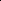 2.3.	Описание коррекционной работыНаправления работы инструктора по физической культуреВ структуру занятий включены подвижные игры, соответственно лексическим темам:игры и упражнения на развитие общей, мелкой моторики;упражнения на формирование правильного физиологического дыхания и фонационного выдоха;подвижные, спортивные игры с речевым сопровождением на закрепление навыков правильного произношения звуков;игры на развитие пространственной ориентации.ОРГАНИЗАЦИОННЫЙ РАЗДЕЛ ПРОГРАММЫ:3.1. Условия реализации ПрограммыДля	успешной	реализации	Программы	в	спортивном	зале	МКОУ	создана	развивающаяпредметно-пространственная среда, которая предназначена как для всей группы детей, так и для каждого ребенка.Предметно-пространственная среда безопасна для жизни и здоровья детей.Используемое физкультурное оборудование:соответствует ростовым характеристикам детей;рационально размещено;доступно для использования;соответствует санитарно-гигиеническим требованиям;эстетично оформлено.Пространство предполагает трансформируемость и возможность изменения среды в зависимости от образовательной ситуации, в том числе от меняющихся интересов и возможностей детей.3.1.1. Психолого-педагогические условия, обеспечивающие развитие ребёнка3.1.Условия реализации Программы3.1.1.Психолого-педагогические условия, обеспечивающие развитие ребѐнкаПрограмма	определяет	следующие	психолого-педагогические	условия,обеспечивающие развитие ребенка в соответствии с его возрастными и индивидуальными возможностями и интересами, согласно ФГОС ДО:Уважение взрослых к человеческому достоинству детей, формирование и поддержка их положительной самооценки, уверенности в собственных возможностях и способностях.Использование в образовательной деятельности форм и методов работы с детьми, соответствующих их возрастным и индивидуальным особенностям.Построение образовательной деятельности осуществляется на основе личностно-ориентированного взаимодействия, ориентированного на интересы и возможности каждого ребёнка и учитывающего социальную ситуацию его развития.Поддержка взрослыми положительного, доброжелательного отношения детей друг к другу и взаимодействия детей друг с другом в разных видах деятельности.32Поддержка инициативы и самостоятельности детей в специфических для них видах деятельности.Возможность выбора детьми материалов, видов активности, участников совместной деятельности и общения.Защита детей от всех форм физического и психического насилия.Поддержка родителей (законных представителей) в воспитании детей, охране и укреплении их здоровья, вовлечение семей непосредственно в образовательную деятельность.Для получения без дискриминации качественного образования детьми с ограниченными возможностями здоровья создаются необходимые условия для диагностики и коррекции нарушений развития и социальной адаптации, оказания ранней коррекционной помощи на основе специальных психолого-педагогических подходов и наиболее подходящих для этих детей языков, методов, способов общения и условий, в максимальной степени способствующих получению дошкольного образования, а также социальному развитию этих детей, в том числе посредством организации инклюзивного образования детей с ограниченными возможностями здоровья.3.1.2. Кадровые условия реализации Программы3.1.3. Особенности организации развивающей предметно-пространственной среды Развивающая предметно-пространственная среда детского сада соответствуеттребованиям ФГОС ДО, основной образовательной программе «От рождения до школы», нормам СанПин 2.4.1.3049-13. Обеспечивает максимальную реализацию образовательного потенциала пространства детского сада, группы, а также территории, прилегающей к детскому саду и содержит материалы, оборудование и инвентарь для развития детей дошкольного возраста в соответствии с особенностями каждого возрастного этапа.Базисные компоненты среды включают не только групповые помещения, но и другие функциональные площади (студии, рекреации, коридоры, территорию детского сада). Каждый компонент единого пространства предназначен как для всего детского коллектива, так и даѐт, возможность проявлять и демонстрировать индивидуальность и творчество каждому ребенку, развивать инициативность, творческие способности, самостоятельность и ответственность, уверенность в себе.Для успешной реализации Программы в спортивном зале МКОУ создана развивающая предметно-пространственная среда, которая предназначена как для всей группы детей, так и для каждого ребенка.Предметно-пространственная среда безопасна для жизни и здоровья детей.Используемое физкультурное оборудование:соответствует ростовым характеристикам детей;рационально размещено;доступно для использования;соответствует санитарно-гигиеническим требованиям;эстетично оформлено.Пространство предполагает трансформируемость и возможность изменения среды в зависимости от образовательной ситуации, в том числе от меняющихся интересов и возможностей детей.333.1.4. Обеспечение методическими материаламиОсновная образовательная программа дошкольного образования «От рождения до школы» под редакцией Н.Е. Вераксы, Мозаика-синтез, Москва, 2015г.Средняя группаОсновная образовательная программа дошкольного образования «От рождения до школы» под редакцией Н.Е. Вераксы, Мозаика-синтез, Москва, 2015г.Старшая группаОсновная образовательная программа дошкольного образования «От рождения до школы» под редакцией Н.Е. Вераксы, Мозаика-синтез, Москва, 2015г.Модульный «Уголок движения»Коррекционное оборудование6.2.	Распорядок дняОрганизованная	двигательная	деятельность	детей	в	ДОУ	проводится	в	процессе	занятийфизической культурой, в соответствии с положениями действующего СанПин 2.4.1.3049-13. Третье физкультурное занятие с октября по первое мая проводится в бассейне. С первогосентября до начала октября и с первого мая проводится на улице.Длительность занятий (НОД)  зависит от возраста детей и составляет:в средней группе (от 4 до 5 лет)  -  не более 20 мин.,в старшей группе (от 5 до 6 лет) - не более 25 мин.,в подготовительной группе (от 6 до 7 лет) - не более 30 мин6.2.1.	Примерный режим дня в холодный период года3.2.4.	Примерное	планирование	образовательно–воспитательной	работы	попятидневной неделеРасписание непосредственно образовательной деятельности по  физической культурена 2020-2021 гг.3.2.5. Особенности традиционных событий, праздников, мероприятийПрограмме представлены традиционные мероприятия, проводимые вМКОУ:физкультурные занятия с использованием детских спортивных тренажеров,занятия детей с использованием фитбол мяча, футбэг мяча,игры детей в модульном «Уголке движения»,физкультурные занятия с использованием звуковых комплексов упражнений, игр,поощрение детей медалями за личные достижения,ежегодное проведение детско-взрослой спортивной Олимпиады.424. Дополнительный раздел4.1. Краткая презентация ПрограммыРабочая	программа  разработана  в	соответствии	с  основными	нормативно-правовымидокументами дошкольного образования:Федеральный закон от 29 декабря 2012 №273-ФЗ «Об образовании в Российской Федерации» (Ст.12 ч.6.);Федеральным государственным образовательным стандартом дошкольного образования (Приказ от 17 октября 2013 №1155) (далее ФГОС ДО);Основная образовательная программа дошкольного образования «ОТ РОЖДЕНИЯ ДО ШКОЛЫ» /Под редакцией Н.Е. Вераксы, Т.Е. Комаровой, М.А. Васильевой. – 3-изд., испр. и доп. – М.: МОЗАИКА–СИНТЕЗ, 2015 г. (далее программа «От рождения до школы»);Постановление главного государственного санитарного врача Российской Федерации от 15.05.2013 №26 «Об утверждении СанПиН 2.4.3049 -13»;-Устав муниципального казенного общеобразовательного учреждения «Новодраченинская СОШ» Основная образовательная программа муниципального казенного общеобразовательного учреждния «Новодраченинская СОШ»Рабочая Программа по физическому развитию детей дошкольного возраста составлена для воспитанников от 4 до 7 лет:средняя группа (от 4 до 5 лет);-старшая группа (от 5 до 6 лет);подготовительная к школе группа (от 6 до 7 лет). Программа рассчитана на 1 год обучения.Цель: сохранение, укрепление и охрана здоровья детей; повышение умственной и физической работоспособности, предупреждение утомления.Задачи:Обеспечение гармоничного физического развития, совершенствование умений и навыков в основных видах движений, воспитание красоты, грациозности, выразительности движений, формирование правильной осанки;формирование потребности в ежедневной двигательной деятельности;развитие инициативы, самостоятельности и творчества в двигательной активности, способности к самоконтролю, самооценке при выполнении движений;развитие интереса к участию в подвижных и спортивных играх и физических упражнениях, активности в самостоятельной двигательной деятельности; интереса и любви к спорту.Целевой раздел включает в себя: пояснительную записку, цели, задачи программы, принципыи подходы к ее формированию, характеристики особенностей развития детей возраста (4-7 лет) возраста, а также планируемые результаты освоения программы (в виде целевых ориентиров).Программа обеспечивает единство воспитательных, развивающих и обучающих целей и задач процесса образования детей дошкольного возраста.Программа построена с учетом соблюдения преемственности между возрастными группами младшего и старшего дошкольного возраста.Программа предполагает построение образовательного процесса на адекватных возрасту формах работы с детьми. Основной формой работы с дошкольниками и ведущим видом их деятельности является игра (А. Н. Леонтьев, А. В. Запорожец, Д. Б. Эльконин и др.).Все принципы физического воспитания осуществляются в единстве. Они реализуют оздоровительную направленность физического воспитания и обеспечивают связь физической43культуры с жизнью, осуществляют подготовку ребенка к обучению в школе, формируют любовь к занятиям физическими упражнениями, спортом.Содержательный раздел представляет общее содержание Программы, обеспечивающий полноценное развитие детей, в который входит:описание образовательной деятельности в МКОУ образовательной области «Физическое развитие»«Физическое развитие» включает приобретение опыта в двигательной деятельности детей:, связанной с выполнением упражнений, направленных на развитие таких физических качеств, как координация и гибкость; способствующих правильному формированию опорно-двигательной системы организма, развитию равновесия, координации движения, крупной и мелкой моторики обеих рук, а также с правильным, не наносящем ущерба организму, выполнением основных движений (ходьба, бег, мягкие прыжки, повороты в обе стороны), формирование начальных представлений о некоторых видах спорта, овладение подвижными играми с правилами; становление целенаправленности и саморегуляции в двигательной сфере; становление ценностей здорового образа жизни, овладение его элементарными нормами и правилами.описание вариативных форм, способов, методов и средств реализации с учетом возрастных особенностей.Особое внимание в Программе уделяется созданию условий для своевременного и правильного физического и полноценного психического развития ребенка с учетом:возраста, физического развития (гармоничность развития), группы здоровья (наличие хронических заболеваний), самочувствия (ребенок, ослабленный после болезни, часто болеющийт.д.), уровня двигательной активности, уровня физической подготовленности. Организованными формами работы являются: разные виды занятий по физической культуре; активный отдых (физкультурный досуг, развлечение, соревнование, физкультурные праздники, Дни здоровья и др.); самостоятельная двигательная деятельность детей.Полноценное решение задач физического воспитания детей достигается при комплексном применении всех способов, форм, средств и методов.Организационный раздел содержит описание материально-технического обеспечения Программы, обеспечение методическими материалами и средствами обучения и воспитания, распорядок и режим дня, особенности традиционных событий, праздников, мероприятий, особенности организации предметно-пространственной среды и социальное партнерство с родителями.Организованная двигательная деятельность детей в МКОУ проводится в процессе занятий физической культурой, в соответствии с положениями действующего СанПин 2.4.1.3049-13.Для успешной реализации Программы в спортивном зале МКОУ создана развивающая предметно-пространственная среда, которая предназначена как для всей группы детей, так и для каждого ребенка.Пространство предполагает трансформируемость и возможность изменения среды в зависимости от образовательной ситуации, в том числе от меняющихся интересов и возможностей детей.Для реализации Программы созданы все необходимые материально – технические условия и методическое обеспечение.44ГлоссарийАвторская программа - программа, разработанная коллективами ученых и практиков. Отличие авторских программ от Примерной основной образовательной программы состоит в наличии в них своего собственного, присущего коллективу разработчиков взгляда на способы реализации Стандарта. Все авторские программы делятся на комплексные и парциальные. Комплексные программы охватывают все аспекты реализации Стандарта.Взрослые — родители (законные представители), педагогические и иные работники образовательной организации.Дошкольная образовательная организация — тип образовательной организации, создаваемой в целях ведения образовательной деятельности по реализации основных общеобразовательных программ дошкольного образования, а также осуществления присмотра и ухода за детьми.Единство образовательного пространства — обеспечение единых условий и качества образования независимо от места обучения, исключающих возможность дискриминации в сфере образования.Занятие – занимательное дело.Индивидуализация образования — построение образовательного процесса на основе индивидуальных особенностей каждого ребенка, при котором сам ребенок становится активнымвыборе содержания своего образования, становится субъектом образования. Межведомственное взаимодействие — партнерство, направленное на обеспечениекачественного образования отдельных государственных структур, семей, бизнеса, институтов гражданского общества.Образовательная область — структурная единица содержания образования, представляющая определенное направление развития и образования детей.Образовательная среда — совокупность условий, целенаправленно создаваемых в целях обеспечения полноценного образования и развития детей.Образовательная  программа  -  комплекс  основных  характеристик  образования  (объем,содержание,	планируемые	результаты),	организационно-педагогических	условий,45предусмотренных настоящим Федеральным законом. Закон «Об образовании в Российской Федерации» от 29 декабря 2012 г. №273-ФЗ (далее – 4 Закон) ст. 2 ч. 9.ООП дошкольного образования – теоретически и эмпирически обоснованная модель, содержащая описание совместной деятельности взрослого с детьми; содержание, формы, технологии, методы и приемы позволяющие осуществлять эту деятельность; ожидаемые образовательные результаты этой деятельности, сформулированные на основании целевых ориентиров Стандарта.Ограничение возможностей здоровья — любая утрата психической, физиологической или анатомической структуры или функции либо отклонение от них, влекущие полное или частичное ограничение способности или возможности осуществлять бытовую, социальную или иную деятельность и препятствующие получению образования без создания специальных условий, подтвержденные психолого-медико-педагогической комиссией.Особые образовательные потребности — индивидуальные потребности конкретного обучающегося, связанные с его жизненной ситуацией и состоянием здоровья, определяющие особые условия получения им образования.Парциальная программа (от латинского «partialis»), - «частичный, составляющий часть чего- либо». Ряд парциальных программ предназначены для работы с детьми, которые имеют ограниченные возможности здоровья. Парциальные программы, в отличие от комплексных, могут быть посвящены решению конкретной проблемы развития дошкольников, определенной образовательной области или технологии, методу деятельности, и не являются комплексными. Парциальные программы, главным образом предназначены для дополнения Программы содержанием, разработанным участниками образовательных отношений.Педагогический работник — физическое лицо, которое состоит в трудовых, служебных отношениях с организацией, осуществляющей образовательную деятельность, и выполняет обязанности по обучению, воспитанию обучающихся и (или) организации образовательной деятельности. К педагогическим работникам относятся: воспитатель, музыкальный руководитель, педагог дополнительного образования, педагог-организатор, социальный педагог, педагог-психолог, старший педагог дополнительного образования, старший воспитатель, учитель, учитель-логопед, учитель-дефектолог.Планировать – составлять, разрабатывать планы, проекты, размечать какое-либо место, пространство подо что-либо в соответствии с планом (Советский энциклопедический словарь), продумывать последовательность будущих действий.План - 1.Система взаимосвязанных, направленных на достижение единой цели плановых заданий, определяющих порядок, сроки и последовательность осуществления программ, работ или отдельных мероприятий. 2.Способ кратко (или полно) зафиксировать целевые ориентиры, познавательные задачи, программное содержание, последовательность организации и проведения образовательной деятельности с детьми. (Советский энциклопедический словарь).Предметный мир детства – среда развития всех специфических детских видов деятельности, ни один из которых не может полноценно развиваться на чисто вербальном уровне, вне предметной среды.( Л. А. Парамонова, Т. К. Воробьева, Т. И. Алиева).Примерная основная образовательная программа - документ, с учетом которого Организации могут самостоятельно разрабатывать и утверждать основную образовательную программу дошкольного образования.Примерная основная образовательная программа - ориентировочная основа деятельности при выборе авторских комплексных и парциальных образовательных программ дошкольного образования, на основе которых могут быть разработаны и реализованы основные образовательные программы дошкольного образования конкретных Организаций.Программа (пер. с греч.) - предварительное описание предстоящих событий или действий. Психологическая диагностика — выявление и изучение индивидуально-психологическихособенностей детей.46Равенство возможностей — обеспечение права каждого человека на образование, недопустимость дискриминации в сфере образования.Развивающая предметно-пространственная среда — часть образовательной среды, представленная специально организованным пространством (помещениями, участком и т. п.), материалами, оборудованием и инвентарем для развития детей дошкольного возраста в соответствии с особенностями каждого возрастного этапа, охраны и укрепления их здоровья, учета особенностей и коррекции недостатков их развития.Разнообразие детства — многообразие вариантов протекания периода дошкольного детства, определяемое индивидуальными особенностями самих детей, включая их психофизиологические особенности, в том числе ограниченные возможности здоровья, а также индивидуальными особенностями и возможностями их родителей (законных представителей),социокультурными, региональными, национальными, языковыми, религиозными, экономическими и другими особенностями.Ранняя помощь — семейно-ориентированная комплексная психолого-педагогическая и медико-социальная помощь детям младенческого и раннего возраста, у которых выявлены нарушения в развитии различных функций или отклонения от них, либо риски их возникновенияболее старшем возрасте, и находящимся в кризисных ситуациях семьям, воспитывающим таких детей.Самоценность детства — понимание (рассмотрение) детства как периода жизни значимого самого по себе, без всяких условий; значимого тем, что происходит с ребенком сейчас, а не тем, что этот период есть период подготовки к следующему периоду.Социальная ситуация развития— сложившаяся система взаимоотношений ребенка с окружающим социальным миром, представленным, в первую очередь, взрослыми и другими детьми.Социокультурная среда — конкретное, непосредственно данное каждому ребенку социальное пространство, посредством которого он активно включается в культурные связи общества.Федеральный государственный образовательный стандарт дошкольного образования (Приказ № 1155 от 17 октября 2013 года) — совокупность обязательных требований к образованию определенного уровня и / или к профессии, специальности и направлению подготовки, утвержденных федеральным органом исполнительной власти, осуществляющим функции по выработке государственной политики и нормативно-правовому регулированию в сфере образования.Развивающая предметная среда – это система материальных объектов деятельности ребенка, функционально моделирующая содержание развития его духовного и физического облика. (С. Л. Новоселова).Список литературы и интернет-источниковМетодические рекомендации по использованию Примерной основной образовательной программы дошкольного образования при разработке образовательной программы дошкольного образования в образовательной организации.Меремьянина О.Р. ФГОС. Или все ответы на вопрос «Как планировать образовательную деятельность с детьми?»: методические рекомендации /автор-сост. О.Р. Меремьянина. - Барнаул: Концепт, 2015.- 64с.Основная образовательная программа дошкольного образования «От рождения до школы» / Под редакцией Вераксы Н.Е., Комаровой Т.С., Васильевой М.А. – 3-е изд., испр. и доп.– М.: МОЗАИКА-СИНТЕЗ, 2015 г.Письмо Министерства образования и науки № 08-249 от 28 февраля 2014 г. «Комментарии к ФГОС дошкольного образования»47Приказ Минобрнауки России от 17.10.2013 N 1155 «Об утверждении федерального государственного образовательного стандарта дошкольного образования» (Зарегистрировано вМинюсте России 14.11.2013	№ 30384.6. . Пензулаева Л. И. Физическая культура в детском садуПримерная основная образовательная программа дошкольного образования.СанПиН 2.4.1.3049-13. (утв. постановлением Главного государственного санитарного врача РФ от 15 мая 2013 г. №26)48СОДЕРЖАНИЕЦелевой раздел Программы:Целевой раздел Программы:1.1 Пояснительная записка1.1 Пояснительная записка31.1.1. Цели и задачи реализации программы31.1.2. Принципы и подходы к формированию Программы41.1.3. Значимые для разработки и реализации Программыхарактеристики, в том числе характеристики особенностей развитиядетей  дошкольного возраста.51.2. Планируемые результаты освоения Программы1.2. Планируемые результаты освоения Программы52. Содержательный раздел Программы2. Содержательный раздел Программы72.1. Описание образовательной деятельности в соответствии с направлениями2.1. Описание образовательной деятельности в соответствии с направлениямиразвития ребенкаразвития ребенка72. 2. Формы, способы, методы и средства реализации Программы2. 2. Формы, способы, методы и средства реализации Программы292.2.1.   Особенности образовательной  деятельности разных видов икультурных практик302.2.2.   Педагогическая поддержка и сопровождение ребёнка302.2.3.Особенности взаимодействия педагогического  коллектива ссемьями  воспитанников312.3. Описание коррекционной работы2.3. Описание коррекционной работы323. Организационный раздел Программы:3. Организационный раздел Программы:323.1.Условия реализации Программы3.1.Условия реализации Программы323.1.1.Психолого-педагогические условия, обеспечивающие развитие ребѐнка3.1.2. Кадровые условия реализации Программы333.1.3. Особенности организации  развивающей предметно-33пространственной средыпространственной среды3.1.4. Обеспечение методическими материалами333.1.5.Материально-техническое обеспечение343.2. Распорядок дня3.2. Распорядок дня353.2.1. Примерный режим дня в холодный период года383.2.2. Примерный режим дня в тёплый период года383.2.3.Примерный режим двигательной активности393.2.4. Примерное планирование образовательно–40воспитательной  работы по пятидневной неделе3.2.5.Особенности традиционных событий, праздников, мероприятий42424. Дополнительный раздел4. Дополнительный раздел4.1. Презентация основной образовательной Программы434.2.  Лист  изменений43455.Глоссарий456.Список литературы и интернет-источников47Средняя группаСтаршая группаПодготовительная к школеСредняя группаСтаршая группагруппагруппа- Ребенок гармонично- Ребенок гармонично- Ребенок гармонично физическифизически развивается, вфизически развивается, егоразвивается, его двигательныйдвигательной деятельностидвигательный опыт богатопыт богат.проявляет хорошую(объем освоенных основных- Результативно, уверенно,координацию, быстроту,движений, общеразвивающихмягко, выразительно и точносилу, выносливость,упражнений, спортивныхвыполняет физическиегибкость.упражнений).упражнения. В двигательной- Уверенно и активно- В двигательной деятельностидеятельности успешно проявляетвыполняет основныепроявляет хорошуюбыстроту, ловкость,элементы техники ос-выносливость, быстроту, силу,выносливость, силу и гибкость.новных движений,координацию, гибкость.- Проявляет элементы творчестваобщеразвивающих- В поведении четко выраженав двигательной деятельности:упражнений, спортивныхпотребность в двигательнойсамостоятельно составляетупражнений, свободнодеятельности и физическомпростые варианты из освоенныхориентируется всовершенствовании. Проявляетфизических упражнений и игр,пространстве.высокий, стойкий интерес кчерез движения передает- Проявляет интерес кновым и знакомым физическимсвоеобразие конкретного образаразнообразным физическимупражнениям, избирательность(персонажа, животного),упражнениям, действиям си инициативу при выполнениистремится к неповторимостиразличнымиупражнений.(индивидуальности) в своихфизкультурными- Уверенно, точно, в заданномдвижениях.пособиями, настойчивостьтемпе и ритме, выразительноПроявляет постояннодля достижения хорошеговыполняет упражнения.самоконтроль и самооценку.Сентябрь - октябрь – ноябрьСентябрьЗанятие 1Упражнять детей в ходьбе и беге в колонне по одному, в беге врассыпную; всохранении устойчивого равновесия; в прыжках с продвижением вперед иперебрасывании мячаЗанятие 2Упражнять детей в ходьбе и беге в колонне по одному, в беге врассыпную; всохранении устойчивого равновесия; в прыжках с продвижением вперед иперебрасывании мяча16Занятие 3Упражнять в построении в колонны; повторить упражнения в  равновесии и прыжкахЗанятие 4Повторить ходьбу и бег между предметами; упражнять в ходьбе на носках; развиватькоординацию движений в прыжках в высоту (достань до предмета) и ловкость вбросках мяча вверхЗанятие 5Повторить ходьбу и бег между предметами; упражнять в ходьбе на носках; развиватькоординацию движений в прыжках в высоту (достань до предмета) и ловкость вбросках мяча вверх3анятне 6Повторить ходьбу и бег между предметами, врассыпную с остановкой по сигналувоспитателя, упражнения в прыжках. Развивать ловкость в беге; разучить игровыеупражнения с мячомЗанятие 7Упражнять детей в ходьбе с высоким подниманием колен, в непрерывном бегепродолжительностью до 1 мин; в ползании по гимнастической скамейке с опорой наладони и колени; в подбрасывании мяча вверх. Развивать ловкость и устойчивоеравновесие при ходьбе по уменьшенной площади опорыЗанятие 8Упражнять детей в ходьбе с высоким подниманием колен, в непрерывном бегепродолжительностью до 1 мин; в ползании по гимнастической скамейке с опорой наладони и колени; в подбрасывании мяча вверх. Развивать ловкость и устойчивоеравновесие при ходьбе по уменьшенной площади опорыЗанятие 9Повторить бег, продолжительностью до 1 минуты упражнение в прыжках. Развиватьловкость и глазомер, координацию движенийЗанятие 10Разучить ходьбу и бег с изменением темпа движения по сигналу воспитателя; разучитьпролезание в обруч боком, не задевая за его край; повторить упражнения в равновесиии прыжкахЗанятие 11Разучить ходьбу и бег с изменением темпа движения по сигналу воспитателя; разучитьпролезание в обруч боком, не задевая за его край; повторить упражнения в равновесиии прыжкахЗанятие 12Упражнять в беге на длинную дистанцию, в прыжках, повторить задания с мячом,развивая ловкость и глазомерОктябрьЗанятие 13Упражнять детей в беге продолжительностью до 1 минуты; в ходьбе приставным шагомпо гимнастической скамейке; в прыжках и перебрасывании мячаЗанятие 14Упражнять детей в беге продолжительностью до 1 минуты; в ходьбе приставным шагомпо гимнастической скамейке; в прыжках и перебрасывании мячаЗанятие 15Повторить ходьбу с высоким подниманием колен; знакомить с ведением мяча правой илевой рукой (элементы баскетбола), упражнять в прыжкахЗанятие 16Разучить поворот по сигналу воспитателя во время ходьбы в колонне по одному;повторить бег с преодолением препятствий; упражнять в прыжках с высоты; развиватькоординацию движений при перебрасывании мячаЗанятие 17Разучить поворот по сигналу воспитателя во время ходьбы в колонне по одному;повторить бег с преодолением препятствий; упражнять в прыжках с высоты; развиватькоординацию движений при перебрасывании мячаЗанятие 18Упражнять в ходьбе и беге; разучить игровые упражнения с мячом; повторитьигровые упражнения с бегом и прыжкамиЗанятие 19Повторить ходьбу с изменением темпа движения; развивать координацию движений иглазомер при метании в цель; упражнять в равновесииЗанятие 20Повторить ходьбу с изменением темпа движения; развивать координацию движений иглазомер при метании в цель; упражнять в равновесииЗанятие 21Упражнять в ходьбе и беге с перешагиванием через препятствия, непрерывном беге до1 минуты; познакомить с игрой в бадминтон; повторить игровое упражнение спрыжкамиЗанятие 22Упражнять в ходьбе парами; повторить лазанье в обруч; упражнять в равновесии ипрыжках173анятие 23Упражнять в ходьбе парами; повторить лазанье в обруч; упражнять в равновесии ипрыжкахЗанятие 24Развивать выносливость в беге продолжительностью до 1,5 минуты; разучить игру«Посадка картофеля»; упражнять в прыжках, развивать внимание в игре «Затейники»НоябрьЗанятие 25Повторить ходьбу с высоким подниманием колен; упражнения в равновесии, развиваякоординацию движений; перебрасывание мячей в шеренгахЗанятие 26Повторить ходьбу с высоким подниманием колен; упражнения в равновесии, развиваякоординацию движений; перебрасывание мячей в шеренгахЗанятие 27Повторить бег; игровые упражнения с мячом, в равновесии и прыжкахЗанятие 28Упражнять в ходьбе с изменением направления движения, бег между предметами;повторить прыжки попеременно на правой и левой ноге с продвижением вперед;упражнять в ползании по гимнастической скамейке и ведении мяча между предметами3анятне 29Упражнять в ходьбе с изменением направления движения, бег между предметами;повторить прыжки попеременно на правой и левой ноге с продвижением вперед;упражнять в ползании по гимнастической скамейке и ведении мяча между предметамиЗанятие 30Повторить бег с перешагиванием через предметы, развивая координацию движений;развивать ловкость в игровом упражнении с мячом, упражнять в бегеЗанятие 31Упражнять в ходьбе с изменением темпа движения, в беге между предметами, вравновесии; повторить упражнения с мячомЗанятие 32Упражнять в ходьбе с изменением темпа движения, в беге между предметами, вравновесии; повторить упражнения с мячомЗанятие 33Упражнять в беге, развивая выносливость; в перебрасывании мяча в шеренгах.Повторить игровые упражнения с прыжками и бегомЗанятие 34Повторить ходьбу с выполнением действий по сигналу воспитателя; упражнять вравновесии и прыжкахЗанятие 35Повторить ходьбу с выполнением действий по сигналу воспитателя; упражнять вравновесии и прыжках3анятне 36Повторить бег с преодолением препятствий; повторить игровые упражнения спрыжками, с бегом и с мячомДекабрь - январь – февральДекабрьЗанятие 1Упражнять детей в умении сохранить в беге правильную дистанцию друг от друга;разучить ходьбу по наклонной доске с сохранением  устойчивого равновесия;повторить перебрасывание мячаЗанятие 2Упражнять детей в умении сохранить в беге правильную дистанцию друг от друга;разучить ходьбу по наклонной доске с сохранением  устойчивого равновесия;повторить перебрасывание мячаЗанятие 3Разучить игровые упражнения с бегом и прыжками; упражнять в метании снежков надальностьЗанятие 4Упражнять в ходьбе и беге по кругу, взявшись за руки, с поворотом в другую сторону;повторить прыжки попеременно на правой и левой ноге, продвигаясь вперед;упражнять в ползании и переброске мячаЗанятие 5Упражнять в ходьбе и беге по кругу, взявшись за руки, с поворотом в другую сторону;повторить прыжки попеременно на правой и левой ноге, продвигаясь вперед;упражнять в ползании и переброске мячаЗанятие 6Повторить ходьбу и бег между снежными постройками; упражнять в прыжках на двухногах до снеговика, в бросании снежков в цельЗанятие 7Упражнять детей в ходьбе и беге врассыпную; закреплять умение ловить мяч, развиваяловкость и глазомер, повторить ползание по гимнастической скамейке, упражнять всохранении устойчивого равновесияЗанятие 8Упражнять детей в ходьбе и беге врассыпную; закреплять умение ловить мяч, развиваяловкость и глазомер, повторить ползание по гимнастической скамейке, упражнять всохранении устойчивого равновесия18Занятие 9Развивать ритмичность ходьбы на лыжах; упражнять в прыжках на двух ногах;повторить игровые упражнения с бегом и бросание снежков в горизонтальную цельЗанятие 10Упражнять детей в ходьбе и беге по кругу, взявшись за руки и беге врассыпную; влазанье на гимнастическую стенку; в равновесии и прыжкахЗанятие 11Упражнять детей в ходьбе и беге по кругу, взявшись за руки и беге врассыпную; влазанье на гимнастическую стенку; в равновесии и прыжкахЗанятие 12Повторить передвижение на лыжах скользящим шагом; разучить игровые упражнения сшайбой и клюшкой; развивать координацию движений и устойчивое равновесие прискольжении по ледяной дорожкеЯнварьЗанятие 13Упражнять детей в ходьбе и беге между предметами, не задевая их; продолжатьформировать устойчивое равновесие при ходьбе и беге по наклонной доске; упражнятьв прыжках с ноги на ногу, в забрасывании мяча в кольцоЗанятие 14Упражнять детей в ходьбе и беге между предметами, не задевая их; продолжатьформировать устойчивое равновесие при ходьбе и беге по наклонной доске; упражнятьв прыжках с ноги на ногу, в забрасывании мяча в кольцоЗанятие 15Продолжать учить детей передвигаться по учебной лыжне; повторить игровыеупражненияЗанятие 16Повторить ходьбу и бег по кругу; разучить прыжок в длину с места; разучить прыжок вдлину с места, упражнять в ползании на четвереньках и прокатывании мяча головойЗанятие 17Повторить ходьбу и бег по кругу; разучить прыжок в длину с места; разучить прыжок вдлину с места, упражнять в ползании на четвереньках и прокатывании мяча головойЗанятие 18Закреплять навык скользящего шага в ходьбе на лыжах; повторить игровые упражненияс бегом и метаниемЗанятие 19Повторить ходьбу и бег между предметами; упражнять в перебрасывании мяча другдругу; повторить задание в равновесииЗанятие 20Повторить ходьбу и бег между предметами; упражнять в перебрасывании мяча другдругу; повторить задание в равновесииЗанятие 21Закреплять навык скользящего шага в ходьбе на лыжах; повторить игровые упражненияс бегом, прыжками и метанием снежков на дальностьЗанятие 22Повторить ходьбу и бег по кругу; упражнения в равновесии и прыжках; упражнять влазанье на гимнастическую стенку, не пропуская реекЗанятие 23Повторить ходьбу и бег по кругу; упражнения в равновесии и прыжках; упражнять влазанье на гимнастическую стенку, не пропуская реекЗанятие 24Разучить повороты на лыжах; повторить игровые упражнения с бегом и прыжкамиФевральЗанятие 25Упражнять детей в ходьбе и беге врассыпную; в беге продолжительностью до 1минуты; в сохранении устойчивого равновесия при ходьбе на повышенной опоре;повторить упражнения в прыжках и забрасывании мяча в корзинуЗанятие 26Упражнять детей в ходьбе и беге врассыпную; в беге продолжительностью до 1минуты; в сохранении устойчивого равновесия при ходьбе на повышенной опоре;повторить упражнения в прыжках и забрасывании мяча в корзинуЗанятие 27Упражнять детей в ходьбе по лыжне скользящим шагом, повторить повороты на лыжах,игровые упражнения с шайбой, скольжение по ледяной дорожкеЗанятие 28Повторить ходьбу и бег по кругу, взявшись за руки; ходьбу и бег врассыпную;закреплять навык энергичного отталкивания и приземления на полусогнутые ноги впрыжках; упражнять в лазанье под дугу и отбивании мяча о землюЗанятие 29Повторить ходьбу и бег по кругу, взявшись за руки; ходьбу и бег врассыпную;закреплять навык энергичного отталкивания и приземления на полусогнутые ноги впрыжках; упражнять в лазанье под дугу и отбивании мяча о землюЗанятие 30Упражнять в ходьбе на лыжах, метании снежков на дальность; повторить игровыеупражнения с бегом и прыжкамиЗанятие 31Упражнять детей в ходьбе и беге между предметами; разучить метание в вертикальнуюцель; упражнять в лазанье под палку и перешагивании через нее193анятие 32Упражнять детей в ходьбе и беге между предметами; разучить метание в вертикальнуюУпражнять детей в ходьбе и беге между предметами; разучить метание в вертикальнуюцель; упражнять в лазанье под палку и перешагивании через нее3анятие 33Повторить игровые упражнения с бегом и прыжками, метании снежков в цель и надальность3анятие 34Упражнять детей в непрерывном беге; в лазанье на гимнастическую стенку, непропуская реек; упражнять в сохранении равновесия при ходьбе на повышенной опоре;пропуская реек; упражнять в сохранении равновесия при ходьбе на повышенной опоре;повторить задания в прыжках и с мячомЗанятие 35Повторить игровые упражнения на санках; упражнять в прыжках и в бегеЗанятие 36Построение в шеренгу, перестроение в колонну по одному. Ходьба свыполнением заданийМарт - апрель – майМартЗанятие 1Упражнять детей в ходьбе колонной по одному, с поворотом в другую сторону посигналу; разучить ходьбу по канату (шнуру) с мешочком на голове; упражнять впрыжках и перебрасывании мяча, развивая ловкость и глазомерЗанятие 2Упражнять детей в ходьбе колонной по одному, с поворотом в другую сторону посигналу; разучить ходьбу по канату (шнуру) с мешочком на голове; упражнять впрыжках и перебрасывании мяча, развивая ловкость и глазомерЗанятие 3Повторить игровые упражнения с бегом; упражнять в перебрасывании шайбы другдругу, развивая глазомер и ловкостьЗанятие 4Повторить ходьбу и бег по кругу с изменением направления движения и врассыпную;Повторить ходьбу и бег по кругу с изменением направления движения и врассыпную;разучить прыжок в высоту с разбега; упражнять в метании мешочков в цель, в ползанииразучить прыжок в высоту с разбега; упражнять в метании мешочков в цель, в ползаниимежду предметамиЗанятие 5Повторить ходьбу и бег по кругу с изменением направления движения и врассыпную;Повторить ходьбу и бег по кругу с изменением направления движения и врассыпную;разучить прыжок в высоту с разбега; упражнять в метании мешочков в цель, в ползанииразучить прыжок в высоту с разбега; упражнять в метании мешочков в цель, в ползаниимежду предметамиЗанятие 6Повторить бег в чередовании с ходьбой; игровые упражнения с прыжками и с мячомПовторить бег в чередовании с ходьбой; игровые упражнения с прыжками и с мячомЗанятие 7Повторить ходьбу со сменой темпа движения; упражнять в ползании по гимнастическойПовторить ходьбу со сменой темпа движения; упражнять в ползании по гимнастическойскамейке, в равновесии и прыжкахЗанятие 8Повторить ходьбу со сменой темпа движения; упражнять в ползании по гимнастическойПовторить ходьбу со сменой темпа движения; упражнять в ползании по гимнастическойскамейке, в равновесии и прыжкахЗанятие 9Упражнять детей в беге и ходьбе в чередовании; повторить игровые упражнения вравновесии, прыжках и с мячом3анятне 10Упражнять детей в ходьбе с перестроением в колонну по два (парами) в движении;вметании в горизонтальную цель; в лазанье и равновесииЗанятие 11Упражнять детей в ходьбе с перестроением в колонну по два (парами) в движении;вметании в горизонтальную цель; в лазанье и равновесииЗанятие 12Упражнять в беге на скорость; разучить упражнение с прокатыванием мяча; повторитьУпражнять в беге на скорость; разучить упражнение с прокатыванием мяча; повторитьигровые задания с прыжкамиАпрельЗанятие 13Повторить ходьбу и бег по кругу; упражнять в сохранении равновесия при ходьбе поПовторить ходьбу и бег по кругу; упражнять в сохранении равновесия при ходьбе поповышенной опоре; упражнять в прыжках и метанииЗанятие 14Повторить ходьбу и бег по кругу; упражнять в сохранении равновесия при ходьбе поПовторить ходьбу и бег по кругу; упражнять в сохранении равновесия при ходьбе поповышенной опоре; упражнять в прыжках и метанииЗанятие 15Упражнять детей в чередовании ходьбы и бега; повторить игру с бегом «Ловишки-перебежки», эстафету с большим мячомЗанятие 16Повторить ходьбу и бег между предметами; разучить прыжки с короткой скакалкой;упражнять в прокатывании обручейЗанятие 17Повторить ходьбу и бег между предметами; разучить прыжки с короткой скакалкой;упражнять в прокатывании обручейЗанятие 18Упражнять детей в длительном беге, развивая выносливость; в прокатывании обруча;Упражнять детей в длительном беге, развивая выносливость; в прокатывании обруча;повторить игровые упражнения с прыжками, с мячомЗанятие 19Упражнять детей в ходьбе и беге колонной по одному с остановкой по командевоспитателя; в беге врассыпную; повторить метание в вертикальную цель, развиваяловкость и глазомер; упражнять в ползании и сохранении устойчивого равновесия20Занятие 20Упражнять детей в ходьбе и беге колонной по одному с остановкой по командевоспитателя; в беге врассыпную; повторить метание в вертикальную цель, развиваяловкость и глазомер; упражнять в ползании и сохранении устойчивого равновесияЗанятие 21Повторить бег на скорость; игровые упражнения с мячом, прыжками и  бегомЗанятие 22Упражнять в ходьбе и беге между предметами; закреплять навыки лазанья нагимнастическую стенку; упражнять в сохранении равновесия и прыжкахЗанятие 23Повторить бег на скорость; игровые упражнения с мячом, прыжками и  бегомЗанятие 24Упражнять в беге на скорость; повторить игровые упражнения с мячом, в прыжках иравновесииМайЗанятие 25Упражнять детей в ходьбе и беге с поворотом в другую сторону по командевоспитателя; в сохранении равновесия на повышенной опоре; повторить упражнения впрыжках и с мячомЗанятие 26Упражнять детей в ходьбе и беге с поворотом в другую сторону по командевоспитателя; в сохранении равновесия на повышенной опоре; повторить упражнения впрыжках и с мячомЗанятие 27Упражнять в беге с высоким подниманием бедра; развивать ловкость и глазомер вупражнениях с мячом и воланом (бадминтон)Занятие 28Упражнять детей в ходьбе и беге в колонне по одному с перешагиванием черезпредметы; разучить прыжок в длину с разбега; упражнять в перебрасывании мячаЗанятие 29Упражнять детей в ходьбе и беге в колонне по одному с перешагиванием черезпредметы; разучить прыжок в длину с разбега; упражнять в перебрасывании мячаЗанятие 30Развивать выносливость в непрерывном беге; упражнять в прокатывании обручей,развивая ловкость и глазомер; повторить игровые упражнения с мячомЗанятие 31Упражнять детей в ходьбе и беге между предметами колонной по одному иврассыпную; развивать ловкость и глазомер в упражнениях с мячом, повторитьупражнения в равновесии и с обручемЗанятие 32Упражнять детей в ходьбе и беге между предметами колонной по одному иврассыпную; развивать ловкость и глазомер в упражнениях с мячом, повторитьупражнения в равновесии и с обручемЗанятие 33Повторить бег на скорость; игровые упражнения с мячом и в прыжкахЗанятие 34Повторить ходьбу с изменением темпа движения; развивать навык ползания погимнастической скамейке на животе; повторить прыжки между предметамиЗанятие 35Повторить ходьбу с изменением темпа движения; развивать навык ползания погимнастической скамейке на животе; повторить прыжки между предметамиЗанятие 36Упражнять детей в ходьбе и беге с изменением темпа движения; игровых упражненияхс мячомИюнь - июль - августИюньЗанятие 1Упражнять детей в беге, развивая выносливость; в сохранении равновесия при ходьбепо повышенной опоре; в метании мешочков в цель и прыжках через короткую скакалку3анятие 2Упражнять детей в беге, развивая выносливость; в сохранении равновесия при ходьбепо повышенной опоре; в метании мешочков в цель и прыжках через короткую скакалку3анятие 3Упражнять в беге между предметами; разучить игру «Бездомный заяц»; повторитьигровые упражнения с мячомЗанятие 4Упражнять детей в беге на скорость; повторить прыжки в высоту с разбега;отрабатывать навыки метания мешочков вдаль; упражнять в подлезании под шнурЗанятие 5Упражнять детей в беге на скорость; повторить прыжки в высоту с разбега;отрабатывать навыки метания мешочков вдаль; упражнять в подлезании под шнур3анятне 6Развивать ориентировку в пространстве в игре с бегом; упражнять в сохраненииустойчивого равновесия при ходьбе по повышенной опоре; повторить игровыеупражнения с мячом3анятне 7Упражнять детей в беге колонной по одному с перестроением в пары; в лазанье нагимнастическую стенку произвольным способом; в перебрасывании мяча3анятне 8Упражнять детей в беге колонной по одному с перестроением в пары; в лазанье на21глазомер; упражнять в ползании на животе, в равновесииЗанятие 9Упражнять детей в ходьбе и беге в колонне по одному; в ходьбе и беге состановкой по сигналу воспитателя; повторить задания с мячом, упражненияв прыжках, на равновесие.Занятие 10Повторить ходьбу и бег по кругу с поворотом в другую сторону; упражнятьв ползании по скамейке «по-медвежьи»; повторить упражнение в прыжках ина равновесиеЗанятие 11Повторить ходьбу и бег по кругу с поворотом в другую сторону; упражнятьв ползании по скамейке «по-медвежьи»; повторить упражнение в прыжках ина равновесиеЗанятие 12Упражнять детей в ходьбе между постройками из снега; разучить игровоезадание «Точный пас»; развивать ловкость и глазомер при метании снежковна дальностьЯнварьЗанятие 13Повторить ходьбу и бег по кругу, ходьбу и бег врассыпную с остановкой посигналу воспитателя; упражнения на равновесие при ходьбе по уменьшеннойплощади опоры, прыжки на двух ногах через препятствиеЗанятие 14Повторить ходьбу и бег по кругу, ходьбу и бег врассыпную с остановкой посигналу воспитателя; упражнения на равновесие при ходьбе по уменьшеннойплощади опоры, прыжки на двух ногах через препятствиеЗанятие 15Упражнять в ходьбе в колонне по одному; беге между предметами; ходьбе ибеге врассыпную; повторить игровые упражнения с прыжками, скольжениепо дорожке; провести подвижную игру «Два Мороза»Занятие 16Повторить ходьбу с выполнением заданий для рук; упражнять в прыжках вдлину с места; развивать ловкость в упражнениях с мячом и ползании поскамейкеЗанятие 17Повторить ходьбу с выполнением заданий для рук; упражнять в прыжках вдлину с места; развивать ловкость в упражнениях с мячом и ползании поскамейкеЗанятие 18Провести игровое упражнение «Снежная королева»; упражнение сэлементами хоккея; игровое задание в метании снежков на дальность;игровое упражнение с прыжками «Веселые воробышки»Занятие 19Упражнять в ходьбе и беге с дополнительным заданием (перешагиваниечерез шнуры); развивать ловкость и глазомер в упражнениях с мячом;повторить лазанье под шнурЗанятие 20Упражнять в ходьбе и беге с дополнительным заданием (перешагиваниечерез шнуры); развивать ловкость и глазомер в упражнениях с мячом;повторить лазанье под шнурЗанятие 21Упражнять детей в ходьбе между снежками; разучить ведение шайбыклюшкой с одной стороны площадки на другую; повторить катание другдруга на санкахЗанятие 22Повторить ходьбу и бег с изменением направления движения; упражнять вползании на четвереньках; повторить упражнения на сохранение равновесияи в прыжкахЗанятие 23Повторить ходьбу и бег с изменением направления движения; упражнять вползании на четвереньках; повторить упражнения на сохранение равновесияи в прыжкахЗанятие 24Повторить ходьбу между постройками из снега; упражнять в скольжении поледяной дорожке; разучить игру «По местам!»Февраль26вид деятельностисодержаниесодержаниесодержаниецельцельорганизационно--посещение-посещениеродителямиродителямиродителями-ознакомлениеознакомлениеродителейродителейсметодическаяфизкультурных занятий,физкультурных занятий,физкультурных занятий,физкультурных занятий,физкультурных занятий,условиями,условиями,условиями,задачами,задачами,задачами,деятельность-приглашениеприглашениеприглашениеродителейродителейнасодержаниемсодержаниемсодержаниемиметодамиметодамиметодамисоревнования в качестве болельщиков,соревнования в качестве болельщиков,соревнования в качестве болельщиков,соревнования в качестве болельщиков,соревнования в качестве болельщиков,соревнования в качестве болельщиков,соревнования в качестве болельщиков,воспитания детей,воспитания детей,воспитания детей,воспитания детей,- привлечение родителей к участию в- привлечение родителей к участию в- привлечение родителей к участию в- привлечение родителей к участию в- привлечение родителей к участию в- привлечение родителей к участию в- привлечение родителей к участию в-стимулирование двигательнойстимулирование двигательнойстимулирование двигательнойстимулирование двигательнойстимулирование двигательнойстимулирование двигательнойсовместных  с  детьми  физкультурныхсовместных  с  детьми  физкультурныхсовместных  с  детьми  физкультурныхсовместных  с  детьми  физкультурныхсовместных  с  детьми  физкультурныхсовместных  с  детьми  физкультурныхсовместных  с  детьми  физкультурныхактивности  детей  иактивности  детей  иактивности  детей  иактивности  детей  иродителейродителейродителеймероприятияхмероприятияхмероприятияхв   ДОУв   ДОУ(в   рамках(в   рамкахсовместнымисовместнымисовместнымиспортивнымиспортивнымиспортивнымиспортивными«Недели«Неделисемьи»,семьи»,«Спортивной«Спортивной«СпортивнойзанятиямизанятиямиОлимпиады», «Дней здоровья» и др.)Олимпиады», «Дней здоровья» и др.)Олимпиады», «Дней здоровья» и др.)Олимпиады», «Дней здоровья» и др.)Олимпиады», «Дней здоровья» и др.)Олимпиады», «Дней здоровья» и др.)Олимпиады», «Дней здоровья» и др.)-привлечениепривлечениеродителейродителейк-привлечение родителей к участию впривлечение родителей к участию впривлечение родителей к участию впривлечение родителей к участию впривлечение родителей к участию впривлечение родителей к участию вЗОЖ.ЗОЖ.ежегодномежегодноммуниципальноммуниципальноммуниципальном- объединение детско-взрослого- объединение детско-взрослого- объединение детско-взрослого- объединение детско-взрослого- объединение детско-взрослого- объединение детско-взрослого- объединение детско-взрослогосоревновании   «Папа,   мама,   я   –соревновании   «Папа,   мама,   я   –соревновании   «Папа,   мама,   я   –соревновании   «Папа,   мама,   я   –соревновании   «Папа,   мама,   я   –соревновании   «Папа,   мама,   я   –соревновании   «Папа,   мама,   я   –коллектива,коллектива,коллектива,созданиесозданиесозданиеспортивная семья»,спортивная семья»,спортивная семья»,спортивная семья»,благоприятнойблагоприятнойблагоприятнойатмосферыатмосферыатмосферы-  проведение  для  родителей  мастер--  проведение  для  родителей  мастер--  проведение  для  родителей  мастер--  проведение  для  родителей  мастер--  проведение  для  родителей  мастер--  проведение  для  родителей  мастер--  проведение  для  родителей  мастер-сотрудничествасотрудничествасотрудничестваклассов, тренингов.классов, тренингов.классов, тренингов.классов, тренингов.консультационная-индивидуальныеиндивидуальныеиндивидуальныеигрупповыегрупповые-повышение  компетентностиповышение  компетентностиповышение  компетентностиповышение  компетентностиповышение  компетентностиповышение  компетентностидеятельностьконсультации по запросам родителейконсультации по запросам родителейконсультации по запросам родителейконсультации по запросам родителейконсультации по запросам родителейконсультации по запросам родителейконсультации по запросам родителейродителейродителейвобластиобластиобластифизическогофизическогофизическоговоспитания,воспитания,воспитания,воспитания,сохранениясохранениясохраненияиукрепленияукрепленияукрепленияздоровья ребенка.здоровья ребенка.здоровья ребенка.здоровья ребенка.информационнаяРазработкаРазработкаиоформлениеоформлениестендовойстендовой-ознакомлениеознакомлениеродителейродителейродителейсдеятельностьинформации:информации:информации:работойработойдошкольногодошкольногодошкольногодошкольного- «Академия успешных родителей»,- «Академия успешных родителей»,- «Академия успешных родителей»,- «Академия успешных родителей»,- «Академия успешных родителей»,- «Академия успешных родителей»,- «Академия успешных родителей»,учреждения,учреждения,учреждения,особенностямиособенностямиособенностямиособенностями-  фото  репортаж  с  физкультурных-  фото  репортаж  с  физкультурных-  фото  репортаж  с  физкультурных-  фото  репортаж  с  физкультурных-  фото  репортаж  с  физкультурных-  фото  репортаж  с  физкультурных-  фото  репортаж  с  физкультурныхфизического воспитания детейфизического воспитания детейфизического воспитания детейфизического воспитания детейфизического воспитания детейфизического воспитания детейзанятий «Вот как мы умеем»,занятий «Вот как мы умеем»,занятий «Вот как мы умеем»,занятий «Вот как мы умеем»,занятий «Вот как мы умеем»,занятий «Вот как мы умеем»,-ориентирование родителей наориентирование родителей наориентирование родителей наориентирование родителей наориентирование родителей наориентирование родителей на- новостная информация на планшете- новостная информация на планшете- новостная информация на планшете- новостная информация на планшете- новостная информация на планшете- новостная информация на планшете- новостная информация на планшетенеобходимостьнеобходимостьнеобходимостьсозданиясозданияв«Новости из спортивного зала»«Новости из спортивного зала»«Новости из спортивного зала»«Новости из спортивного зала»«Новости из спортивного зала»«Новости из спортивного зала»семьесемьепредпосылокпредпосылокпредпосылокдлядляРазработкаРазработкапечатной    информациипечатной    информациипечатной    информациипечатной    информацииполноценногополноценногополноценногофизическогофизическогофизическогофизического(буклеты, паки-передвижки).(буклеты, паки-передвижки).(буклеты, паки-передвижки).(буклеты, паки-передвижки).(буклеты, паки-передвижки).(буклеты, паки-передвижки).развития ребенка,развития ребенка,развития ребенка,развития ребенка,- СМС почта.- СМС почта.- СМС почта.-информированиеинформированиеинформированиеродителейродителейродителей-Размещение-Размещение-Размещениеинформацииинформациинасайтеоб успехах их детейоб успехах их детейоб успехах их детейоб успехах их детейМКОУ.МКОУ.совместная- оформление выставок творческих- оформление выставок творческих- оформление выставок творческих- оформление выставок творческих- оформление выставок творческих- оформление выставок творческих- оформление выставок творческих-знакомитьзнакомитьродительскуюродительскуюродительскуюродительскуюпродуктивнаяработ,работ,общественностьобщественностьобщественностьслучшимлучшимлучшимдеятельность-изготовлениеизготовлениеизготовлениефото-выставокфото-выставокфото-выставокопытомопытомфизическогофизическогофизическогофизического3131родителей,  детей,«Физкультура    внашей    жизни»,воспитания детей  в семьепедагогов«Малыши открывают спорт»).«Малыши открывают спорт»).-  создание  лэпбуков,  стен  газет,  виде-  создание  лэпбуков,  стен  газет,  видефильмов   («Нашаспортивная семья»«Мы за здоровый образ жизни»).«Мы за здоровый образ жизни»).Ф.И.О.образованиекатегорияСимакова О.ВСреднее профессиональноеНе имеетПротопопова В.И.обучаетсяНе имеетИзданиеАвторНазваниеИспользуемыйИзданиеАвторНазваниеразделразделМозаика-синтез,Л.И.ПензулаеваФизическая культура в детскомФизическая культура в детскомСодержаниеМосква, 2015 г.саду. Средняя  группа. Для занятийсаду. Средняя  группа. Для занятийфизкультурныхфизкультурныхс детьми 4-5лет. ФГОС.занятий.Мозаика-синтез,Э.Я.СтепаненковаСборник подвижных игр. ДляСборник подвижных игр. ДляПодвижныеМосква, 2015 г.занятий с детьми 2-7 лет. ФГОС.занятий с детьми 2-7 лет. ФГОС.игрыМозаика-синтез,М.М.БорисоваМалоподвижные игры и игровыеМалоподвижные игры и игровыеПодвижныеМосква, 2015 г.упражнения. Для занятий с детьмиупражнения. Для занятий с детьмиигры3-7 лет. ФГОС.3-7 лет. ФГОС.Москва,ПодредакциейПримерноекомплексно-ПланированиеПланированиеМозаика-синтез,Н.Е.ВераксытематическоепланированиекНОДна2016 г.программе   «От   рождения   допрограмме   «От   рождения   доучебный годшколы» Средняя  группа. ФГОСшколы» Средняя  группа. ФГОСИзданиеАвторНазваниеНазваниеИспользуемыйИспользуемыйИзданиеАвторНазваниеНазваниеразделразделМозаика-синтез,Л.И.ПензулаеваФизическая культура в детскомФизическая культура в детскомСодержаниеМосква, 2015 г.саду. Старшая  группа. Длясаду. Старшая  группа. Дляфизкультурныхфизкультурныхзанятий с детьми 5-6лет. ФГОС.занятий.Мозаика-синтез,Э.Я.СтепаненковаСборник подвижных игр. ДляСборник подвижных игр. ДляПодвижныеМосква, 2015 г.занятий с детьми 2-7 лет. ФГОС.занятий с детьми 2-7 лет. ФГОС.игрыМозаика-синтез,М.М.БорисоваМалоподвижные игры и игровыеМалоподвижные игры и игровыеПодвижныеМосква, 2015 г.упражнения. Для занятий с детьмиупражнения. Для занятий с детьмиигры3-7 лет. ФГОС.Москва,ПодредакциейПримерноекомплексно-ПланированиеПланированиеМозаика-синтез,Н.Е.ВераксытематическоепланированиектематическоепланированиекНОДна2016 г.программе   «От   рождения   допрограмме   «От   рождения   доучебный годшколы» Старшая группа. ФГОСшколы» Старшая группа. ФГОСИзданиеАвторНазваниеИспользуемыйИспользуемыйИзданиеАвторНазваниеразделразделПодготовительная к школе  группаПодготовительная к школе  группаМозаика-синтез,Л.И.ПензулаеваФизическая культура в детскомСодержаниеМосква, 2015 г.саду. Подготовительная кфизкультурныхшколегруппа. Для занятий сзанятий.детьми  6-7   лет. ФГОС.Мозаика-синтез,Э.Я.СтепаненковаСборник подвижных игр. ДляПодвижныеМосква, 2015 г.занятий с детьми 2-7 лет. ФГОС.игрыМозаика-синтез,М.М.БорисоваМалоподвижные игры и игровыеПодвижные34Москва, 2015 г.Москва, 2015 г.упражнения. Для занятий с детьмиупражнения. Для занятий с детьмиупражнения. Для занятий с детьмиигры3-7 лет. ФГОС.Москва,Москва,ПодредакциейПодредакциейПодредакциейПримерноекомплексно-комплексно-ПланированиеПланированиеПланированиеМозаика-синтез,Мозаика-синтез,Н.Е.ВераксыН.Е.ВераксытематическоепланированиекпланированиекНОДнана2016 г.2016 г.программе   «От   рождения   допрограмме   «От   рождения   допрограмме   «От   рождения   доучебный годшколы» подготовительная к школешколы» подготовительная к школешколы» подготовительная к школегруппа. ФГОС3.1.5. Материально-техническое обеспечение3.1.5. Материально-техническое обеспечение3.1.5. Материально-техническое обеспечение3.1.5. Материально-техническое обеспечение3.1.5. Материально-техническое обеспечение3.1.5. Материально-техническое обеспечение3.1.5. Материально-техническое обеспечениеНаименованиеНаименованиеНаименованиеРазмеры (см)Размеры (см)Количество(шт.)Количество(шт.)Количество(шт.)Крупное оборудование.Крупное оборудование.Крупное оборудование.Крупное оборудование.Крупное оборудование.1.1.Скамейка гимнастическаяСкамейка гимнастическаяСкамейка гимнастическаяВысота-30 Длина-300 Ширина-20Высота-30 Длина-300 Ширина-20Высота-30 Длина-300 Ширина-20Высота-30 Длина-300 Ширина-20222.2.Скамейка гимнастическаяСкамейка гимнастическаяСкамейка гимнастическаяВысота-20 Длина-150 Ширина-25Высота-20 Длина-150 Ширина-25Высота-20 Длина-150 Ширина-25Высота-20 Длина-150 Ширина-25333.3.Скамейка гимнастическаяСкамейка гимнастическаяСкамейка гимнастическаяВысота-22 Длина-200 Ширина-20Высота-22 Длина-200 Ширина-20Высота-22 Длина-200 Ширина-20Высота-22 Длина-200 Ширина-20114.4.Скамейка гимнастическаяСкамейка гимнастическаяСкамейка гимнастическаяВысота-30 Длина-400 Ширина-24Высота-30 Длина-400 Ширина-24Высота-30 Длина-400 Ширина-24Высота-30 Длина-400 Ширина-24115.5.Стенка шведская (5 пролетов)Стенка шведская (5 пролетов)Стенка шведская (5 пролетов)Высота-250 Ширина-85Высота-250 Ширина-85Высота-250 Ширина-85Высота-250 Ширина-85116.6.Лесенка-стремянка (4пролета)Лесенка-стремянка (4пролета)Лесенка-стремянка (4пролета)Высота-150 Ширина-45Высота-150 Ширина-45Высота-150 Ширина-45Высота-150 Ширина-45117.7.Гимнастический комплексГимнастический комплексГимнастический комплекс--22(металлический)(металлический)8.8.Доска гладкаяДоска гладкаяДлина-200Длина-20011Ширина-20Ширина-209.9.Доска гладкая (с полосками)Доска гладкая (с полосками)Доска гладкая (с полосками)Длина-200 Ширина-15Длина-200 Ширина-15Длина-200 Ширина-15Длина-200 Ширина-151110.10.Доска гладкая (со следами)Доска гладкая (со следами)Доска гладкая (со следами)Длина-200 Ширина-10Длина-200 Ширина-10Длина-200 Ширина-10Длина-200 Ширина-101111.11.Доска ребристаяДоска ребристаяДлина-200 Ширина-20Длина-200 Ширина-20Длина-200 Ширина-20Длина-200 Ширина-202212.12.Доска ребристаяДоска ребристаяДлина-150 Ширина-20Длина-150 Ширина-20Длина-150 Ширина-20Длина-150 Ширина-201113.13.Доска гладкая с зацепамиДоска гладкая с зацепамиДоска гладкая с зацепамиДлина-150 Ширина-20Длина-150 Ширина-20Длина-150 Ширина-20Длина-150 Ширина-205514.14.Лестница с зацепамиЛестница с зацепамиЛестница с зацепамиДлина-200 Ширина-50Длина-200 Ширина-50Длина-200 Ширина-50Длина-200 Ширина-501115.15.Доска наклоннаяДоска наклоннаяВысота-30 Длина-250 Ширина-25Высота-30 Длина-250 Ширина-25Высота-30 Длина-250 Ширина-25Высота-30 Длина-250 Ширина-252216.16.Бум гимнастическийБум гимнастическийБум гимнастическийВысота-45 Длина-400 Ширина-10Высота-45 Длина-400 Ширина-10Высота-45 Длина-400 Ширина-10Высота-45 Длина-400 Ширина-101117.17.ПьедесталПьедестал--1118.18.Дуга «Кот»Дуга «Кот»Высота-50 Ширина-50Высота-50 Ширина-50Высота-50 Ширина-50Высота-50 Ширина-501119.19.Дуга «Конь»Дуга «Конь»Высота-45 Ширина-50Высота-45 Ширина-50Высота-45 Ширина-50Высота-45 Ширина-501120.20.Подставка под обручиПодставка под обручиПодставка под обручи--11металлическаяметаллическая21.21.Куб деревянныйКуб деревянный40х40х4040х40х4033-30х30х3030х30х3033-25х25х2525х25х2533-20х20х2020х20х203322.22.Щит для метания с зацепомЩит для метания с зацепомЩит для метания с зацепом30х3030х3044ТренажерыТренажеры1.«Твист»-12.«Степлер»-13.«Велосипед»-14.«Балансир»-15.«Беговая дорожка»-16.«Штанга»-17.Батут-1358.Сухой бассейн-19.Горка-1Мелкое оборудование.Мелкое оборудование.Мелкое оборудование.1.Гантели мягкиеВес-0,5 кг.22.Мат гимнастический-83.Мяч прыгун-134.Палка гимнастическаяДлина-80305.Кубик пластмассовый5х5х5606.Кубик пластмассовый8х8х8657.Брусок деревянный10х10х588.Брусок деревянный5х5х1089.Фишка – конус710.КанатДлина 10 метров111.Корзина плетеная312.Корзина пластмассовая713.Тоннель (с обручем)214.Шнур косичкаДлина 100215.Султанчики4516.Флажки4517.Обруч большойДиаметр 951218.Обруч среднийДиаметр 703619.Обруч малыйДиаметр 522020.СкакалкаДлина 1701021.СкакалкаДлина 2101022.СкакалкаДлина 225723.Лента гимнастическая на палочкеЛента гимнастическая на палочкеЛента гимнастическая на палочкеДлина 2001224.Лента с кольцомДлина 1001025.Лента с кольцомДлина 4010026.Кольцо пластмассовоеДиаметр 123027.Платочек20х2010028.Шест гимнастическийДлина 250329.Мешочки набивные10х1010Мячи.Мячи.1.Мяч резиновый большойДиаметр 18302.Мяч резиновый среднийДиаметр 14203.Мяч резиновый малыйДиаметр 7254.Мяч мякиш205.Мяч игольчатый306.Мяч надувной157.Мяч теннисный308.Шар пластмассовый409.Фитболмяч1210.Мяч-прыгун12Оборудование для спортивных игрОборудование для спортивных игрОборудование для спортивных игрОборудование для спортивных игр1.Дартс (липучка)236362.Дартс (магнит)23.Мини-баскетбол44.Кольцебросс напольный (шары)45.Кольцебросс напольный (кольца)36.Кегли3набора7.Городки2набора8.Ракетки настольного тенниса5наборов9.Ракетки (с пленкой)5наборов10.Ракетки большого тенниса5наборов11.Бадминтон5наборов12.Волан252513.Настольный теннис10 наборов10 наборов14.Самокат315.Велосипед216.Груша боксерская217.Перчатки боксерские2пары18.Клюшка хоккейная121219.Спортивный набор – сумка120.Волейбольная сетка221.Стол теннисный122.Щит баскетбольный21.Тренажер «Беговая дорожка»12.Мяч – ёжик203.Тренажер «Ступня»124.Тренажер «Ступня» (резиновая»)105.6.Тренажер «Каток»147.Дорожка пластмассоваяДлина-150 Ширина-3058.Дорожка кожанаяДлина-145 Ширина-4019.Коврик45х45610.Набор «Камешки»111.Набор «Змейка2ИгрушкиИгрушки1.Пирамида12.Руль253.Машина пластмассовая174.Машина железная25.Вожжи126.Морковка207.Бубен88.Мелкие игрушки пластмассовые209.Погремушка «Сердечко»5010.Погремушка «Шарик»1011.Гантели пластмассовые4012.Юла1373713.Дудочка214.Кукла315.Неваляшка116.Вертушка20Мягкие игрушки.Мягкие игрушки.Мягкие игрушки.1.Медведь12.Кот13.Заяц14.Лиса15.Собака16.Лошадка17.Крокодил18.Петух29.Котенок1Технические средства.Технические средства.Технические средства.1.Музыкальный центр12.Магнитофон1ДеятельностьСредняяСтаршаяПодготовительнаягруппагруппагруппа(4-5 лет).(5-6 лет).(6-7 лет)Прием, осмотр детей.  Игровая деятельность.7.30 – 8.207.30 – 8.207.30 – 8.20Эмоциональный настрой на предстоящий день.8.20 - 8.308.20 - 8.358.20 - 8.35Утренняя гимнастика.В младших и средних группах в группе, встарших и подготовительных в спортивном имуз.залах (по расписанию)Подготовка к завтраку (гигиенические8.35 – 9.008.35 – 9.008.35 – 9.00процедуры)Завтрак.3838Игры. Пальчиковая гимнастика.  Подготовка кИгры. Пальчиковая гимнастика.  Подготовка к9.00 – 9.159.00 – 9.159.00 – 9.159.00 – 9.159.00 – 9.159.00 – 9.159.00 – 9.159.00 -  9.15занятиям.занятиям.Занятия (по расписанию)Занятия (по расписанию)9.15 - 9.359.15 - 9.359.15 - 9.35 9.15-40 9.15-40 9.15-409.15-9.459.45-10.059.45-10.059.50-10.059.50-10.059.55 – 10.20Игры. Подготовка к прогулке.Игры. Подготовка к прогулке.10.05-10.05-10.20 –12.22Прогулка. Возращение с прогулки.Прогулка. Возращение с прогулки.11.5512.10Гигиенические процедуры, подготовка к обеду.Гигиенические процедуры, подготовка к обеду.11.55–11.55–11.55–12.10-12.10-12.25-12.4512.1512.30Обед.Обед.12.15-12.15-12.30––12.45 – 13.0012.3512.50Гигиенические процедуры, подготовка ко сну.Гигиенические процедуры, подготовка ко сну.12.35–12.35–12.35–12.50-13.00 - 15.00Сон с использованием музыкотерапии.Сон с использованием музыкотерапии.15.0015.00Постепенный подъём, гимнастика, воздушные иПостепенный подъём, гимнастика, воздушные иПостепенный подъём, гимнастика, воздушные и15.00––15.00––15.00 – 15.20водные закаливающие процедуры.водные закаливающие процедуры.15.1515.15Подготовка к полднику, полдникПодготовка к полднику, полдник15.15––15.15––15.20 – 15.3515.3015.30Игры.Игры.15.30––15.30––15.30 – 16.05Непосредственно образовательнаяНепосредственно образовательная16.0016.00деятельность.деятельность.Игры. Прогулка. Возвращение с прогулки.Игры. Прогулка. Возвращение с прогулки.16.00-16.00-16.00-16.00-16.05-17.2017.05017.15Индивидуальная работа.Индивидуальная работа.17.00-17.00-17.00-17.00-17.00-17.30Взаимодействие  с родителями.Взаимодействие  с родителями.17.3017.30Уход детей домойУход детей домой3.2.2. Примерный режим дня в тёплый период года3.2.2. Примерный режим дня в тёплый период года3.2.2. Примерный режим дня в тёплый период года3.2.2. Примерный режим дня в тёплый период года3.2.2. Примерный режим дня в тёплый период года3.2.2. Примерный режим дня в тёплый период года3.2.2. Примерный режим дня в тёплый период года3.2.2. Примерный режим дня в тёплый период года3.2.2. Примерный режим дня в тёплый период годаДеятельностьСредняяСредняяСредняяСтаршаяСтаршаяСтаршаяПодготовительная кПодготовительная кгруппагруппагруппагруппагруппашколе группашколе группа(4-5 лет).(4-5 лет).(4-5 лет).(4-5 лет).(5-6 лет).(5-6 лет).(5-6 лет).(6-7 лет)(6-7 лет)Прием, осмотр детей.  Игровая деятельность.7.30 – 8.207.30 – 8.207.30 – 8.207.30 – 8.207.30 – 8.207.30 – 8.207.30 – 8.207.30 – 8.207.30 – 8.20Индивидуальные занятия.Утренняя гимнастика на улице,8.20 - 8.278.20 - 8.278.20 - 8.278.20 - 8.278.20 - 8.288.20 - 8.288.20 - 8.288.20 - 8.308.20 - 8.30возвращение  с прогулки3939Гигиенические процедуры.Гигиенические процедуры.Гигиенические процедуры.Гигиенические процедуры.8.30- 8.358.30- 8.358.35 – 8.408.35 – 8.408.35 – 8.408.35 – 8.408.35 - 8.408.35 - 8.408.35 - 8.408.35 - 8.40Завтрак.8.35 – 9.008.35 – 9.008.35–9.009.009.008.35– 9.008.35– 9.008.35– 9.008.35– 9.00Игры. Подготовка к прогулке.Игры. Подготовка к прогулке.Игры. Подготовка к прогулке.Игры. Подготовка к прогулке.Выход наВыход наВыход на 9.00-9.15 9.00-9.15 9.00-9.15 9.00-9.15 9.00-9.15 9.00-9.15 9.00-9.15 9.00-9.15 9.00-9.15 9.00-9.15прогулку.Непосредственно образовательнаяНепосредственно образовательнаяНепосредственно образовательнаяНепосредственно образовательнаяНепосредственно образовательная9.15 –9.15–9.15 – 12.209.15 – 12.209.15 – 12.209.15 – 12.20деятельность  на участке (спорт.площадке)деятельность  на участке (спорт.площадке)деятельность  на участке (спорт.площадке)деятельность  на участке (спорт.площадке)деятельность  на участке (спорт.площадке)деятельность  на участке (спорт.площадке)деятельность  на участке (спорт.площадке)деятельность  на участке (спорт.площадке)11.5512.10(по расписанию).(по расписанию).Игры, наблюдения, воздушные, солнечные иИгры, наблюдения, воздушные, солнечные иИгры, наблюдения, воздушные, солнечные иИгры, наблюдения, воздушные, солнечные иИгры, наблюдения, воздушные, солнечные иИгры, наблюдения, воздушные, солнечные иИгры, наблюдения, воздушные, солнечные иИгры, наблюдения, воздушные, солнечные иводные процедуры, индивидуальная работа.водные процедуры, индивидуальная работа.водные процедуры, индивидуальная работа.водные процедуры, индивидуальная работа.водные процедуры, индивидуальная работа.водные процедуры, индивидуальная работа.водные процедуры, индивидуальная работа.водные процедуры, индивидуальная работа.Возвращение с прогулки. Водные процедуры.Возвращение с прогулки. Водные процедуры.Возвращение с прогулки. Водные процедуры.Возвращение с прогулки. Водные процедуры.Возвращение с прогулки. Водные процедуры.Возвращение с прогулки. Водные процедуры.Возвращение с прогулки. Водные процедуры.Возвращение с прогулки. Водные процедуры.11.55–11.55–11.55––12.10 – 12.2012.10 – 12.2012.10 – 12.2012.10 – 12.2012.0512.05Подготовка к обеду. Обед.Подготовка к обеду. Обед.Подготовка к обеду. Обед.Подготовка к обеду. Обед.12.05-12.05--12.20 –12.20 –12.20 –12.20 –12.3512.3512.5012.50Подготовка ко сну.Подготовка ко сну.12.35–12.50--12.50-12.50-12.50-Дневной сон с использованиемДневной сон с использованиемДневной сон с использованиемДневной сон с использованием15.0015.0015.0015.00музыкотерапии.музыкотерапии.Постепенный подъём, гимнастика,Постепенный подъём, гимнастика,Постепенный подъём, гимнастика,Постепенный подъём, гимнастика,Постепенный подъём, гимнастика,15.00–15.00––15.00 – 15.1515.00 – 15.1515.00 – 15.1515.00 – 15.15воздушные и водные закаливающиевоздушные и водные закаливающиевоздушные и водные закаливающиевоздушные и водные закаливающиевоздушные и водные закаливающие15.1515.15процедуры.процедуры.Подготовка к полднику, полдникПодготовка к полднику, полдникПодготовка к полднику, полдникПодготовка к полднику, полдникПодготовка к полднику, полдник15.15–15.15––15.15 – 15.3015.15 – 15.3015.15 – 15.3015.15 – 15.3015.3015.30Подготовка к прогулке,Подготовка к прогулке,выход на прогулку,выход на прогулку,выход на прогулку,выход на прогулку,выход на прогулку,выход на прогулку,15.30 –15.30 –15.30––15.30 – 17.0015.30 – 17.0015.30 – 17.0015.30 – 17.00игры, исследовательская деятельность, трудигры, исследовательская деятельность, трудигры, исследовательская деятельность, трудигры, исследовательская деятельность, трудигры, исследовательская деятельность, трудигры, исследовательская деятельность, трудигры, исследовательская деятельность, трудигры, исследовательская деятельность, труд16.5517.00детей на участкедетей на участкеИндивидуальная работа.Индивидуальная работа.17.00-17.00-17.00-17.00-17.00-17.3017.00-17.3017.00-17.3017.00-17.30Взаимодействие  с родителями. Уход детейВзаимодействие  с родителями. Уход детейВзаимодействие  с родителями. Уход детейВзаимодействие  с родителями. Уход детейВзаимодействие  с родителями. Уход детейВзаимодействие  с родителями. Уход детейВзаимодействие  с родителями. Уход детейВзаимодействие  с родителями. Уход детей17.3017.30домой3.2.3.Примерный режим двигательной активности3.2.3.Примерный режим двигательной активности3.2.3.Примерный режим двигательной активности3.2.3.Примерный режим двигательной активности3.2.3.Примерный режим двигательной активности3.2.3.Примерный режим двигательной активности3.2.3.Примерный режим двигательной активности3.2.3.Примерный режим двигательной активности3.2.3.Примерный режим двигательной активности3.2.3.Примерный режим двигательной активности3.2.3.Примерный режим двигательной активностиФормыФормыВидыКоличество и длительность занятийКоличество и длительность занятийКоличество и длительность занятийКоличество и длительность занятийКоличество и длительность занятийКоличество и длительность занятийКоличество и длительность занятийКоличество и длительность занятийКоличество и длительность занятийКоличество и длительность занятийКоличество и длительность занятийКоличество и длительность занятийКоличество и длительность занятийКоличество и длительность занятийзанятийв зависимости от возраста детей (в минутах)в зависимости от возраста детей (в минутах)в зависимости от возраста детей (в минутах)в зависимости от возраста детей (в минутах)в зависимости от возраста детей (в минутах)в зависимости от возраста детей (в минутах)в зависимости от возраста детей (в минутах)в зависимости от возраста детей (в минутах)в зависимости от возраста детей (в минутах)в зависимости от возраста детей (в минутах)в зависимости от возраста детей (в минутах)в зависимости от возраста детей (в минутах)в зависимости от возраста детей (в минутах)в зависимости от возраста детей (в минутах)2–3 года2–3 года3–4 года3–4 года4–5 лет4–5 лет4–5 лет5–6 лет5–6 лет5–6 лет6–7 лет6–7 летФизкультФизкультв помещении2разав2   раза   в2   раза   в2   раза   в2   раза   в2   раза   в2разаразав2 раза в неделю2 раза в неделюурныеурныенеделюнеделюнеделюнеделюнеделюнеделюнеделюнеделюнеделюнеделю25–3025–30занятиязанятия8–108–1010–1515–2015–2020–2520–2520–25б) на улице1разв1    раз    в1    раз    в1    раз    в1    раз    в1    раз    в1разразв1 раз в неделю1 раз в неделюнеделюнеделюнеделюнеделюнеделюнеделюнеделюнеделюнеделюнеделю25–3025–308–108–1010–1515–2015–2020–2520–2520–25ФизкультФизкультУтренняяежедневноежедневноежедневноЕжедневноЕжедневноЕжедневноЕжедневноЕжедневноЕжедневнЕжедневнЕжедневнЕжедневнЕжедневноЕжедневноурно-урно-гимнастика4–5 мин.4–5 мин.5–6 мин.5–6 мин.6–8 мин.6–8 мин.6–8 мин.о10–12 мин.10–12 мин.40оздорови8–10 мин.8–10 мин.8–10 мин.тельнаяработа   вПодвижные,Подвижные,ежедневноежедневноежедневноЕжедневноЕжедневноЕжедневноЕжедневноЕжедневноЕжедневноЕжедневнЕжедневнЕжедневнЕжедневнорежименародные2 раза2 раза2 раза2 раза2 раза2 разао2 разадняи спортивныеи спортивные(утром(утроми(утром(утроми(утром(утроми2 раза2 раза(утром и вечером)(утром и вечером)игрыивечером)вечером)вечером)вечером)вечером)вечером)(утром(утроми30–40 мин.упражнения10–15 мин.10–15 мин.10–15 мин.15–20 мин.15–20 мин.15–20 мин.20–25 мин.20–25 мин.20–25 мин.вечером)вечером)вечером)на прогулке25–3025–30мин.мин.ФизкультминФизкультмин3–53–53–53–53–53–5 ежедневно в3–5 ежедневно вутки(вежедневноежедневноежедневноежедневноежедневноежедневноежедневноежедневноежедневноежедневнежедневнежедневнзависимостиотсерединеввво ввидаистатическогостатическогозависимостзависимостзависимостзависимостзависимостзависимостзависимостзависимостзависимостзависимозависимозависимосодержаниязанятия)и от вида ии от вида ии от вида ии от вида ии от вида ии от вида ии от вида ии от вида ии от вида истистиотзанятийсодержанисодержанисодержанисодержанисодержанисодержанисодержанисодержанисодержанивидавидаияяясодержансодержансодержанзанятийзанятийзанятийзанятийзанятийзанятийиязанятийзанятийгимнастикаежедневноежедневноежедневноежедневноежедневноежедневноежедневноежедневноежедневноежедневнежедневнежедневнежедневнопосле снаозакаливающиезакаливающиеежедневноежедневноежедневноежедневноежедневноежедневноежедневноежедневноежедневноежедневнежедневнежедневнежедневнопроцедурывосоответствиисоответствиисвозрастнымивозрастнымиособенностямособенностямигигиеническиегигиеническиеежедневноежедневноежедневноежедневноежедневноежедневноежедневноежедневноежедневноежедневнежедневнежедневнежедневнопроцедурыоАктивныфизкультурныфизкультурны1разв1разв1разв1разв1 раз в месяцйй досугмесяцмесяцмесяцмесяцмесяцмесяцмесяцмесяц30отдых10152025физкультурныфизкультурны--2 раза в год2 раза в год2 раза в год2разав2 раза в годй праздникдо 30 мин.до 30 мин.до 30 мин.годгоддо 45 мин.до45мин.мин.День2разав2 раза в год2 раза в год2 раза в год2 раза в год2 раза в год2 раза в год2разав2 раза в годздоровьягодгодгодСамостоясамостоятельнсамостоятельнежедневноежедневноежедневноежедневноежедневноежедневноежедневноежедневноежедневноежедневнежедневнежедневнежедневнотельнаяоеодвигательиспользованииспользованинаяедеятельнофизкультурнофизкультурностьгоиспортивно-41игровогооборудованиясамостоятельнежедневноежедневноежедневноежедневнежедневноые подвижныеои  спортивныеигрыДеньВозрастная группаНомерВремяВремянеделигруппыПНПОДГОТОВИТЕЛЬНЫЕ6900− 930ПНПОДГОТОВИТЕЛЬНЫЕ11940 − 1010940 − 1010121020− 1050СРЕДНИЕ5850− 910СРЕДНИЕ7920− 940ВТ8950 − 1010950 − 1010ВТСТАРШИЕ21020− 1045СТАРШИЕ101055− 1120141130− 1155ПОДГОТОВИТЕЛЬНЫЕ6900− 930СРПОДГОТОВИТЕЛЬНЫЕ11940 − 1010940 − 1010121020− 1050ЧТСРЕДНИЕ5850− 910ЧТСРЕДНИЕ7920− 9408950 − 1010950 − 1010СТАРШИЕ2900− 925ПТСТАРШИЕ10935 − 1000935 − 1000ПТ141010− 10354.2. Листизменений в рабочую программуизменений в рабочую программуДатаСодержаниеПримечание